SOUTĚŽNÍ A TECHNICKÁ PRAVIDLA CZECH DANCE MASTERSSTREET, DISCO, ART, BELLY, COUPLE, SPECIÁLNÍ DISCIPLÍNY- postupové soutěže formací a produkcí(pro soutěžní disciplíny uvedené v §10. tohoto dokumentu)Tato pravidla jsou součástí Soutěžního řádu CDO.Obsah:1.	Vymezení platnosti a působnosti	32.	Soutěže, vyhlašování, vypisování a účast na soutěžích	43.	Vedení soutěže a finanční zabezpečení soutěže	54.	Identifikace, přihlašování, prezence, zahájení a ukončení soutěže	65.	Systém hodnocení soutěží, postupové klíče.	76.	Sankce	97.	Obecná pravidla a vymezení pojmů	108.	Definice věkových kategorií pro soutěžní disciplíny uvedené v §10	139.	Obecná pravidla pro soutěžní disciplíny uvedené v §10	1410.	Popis soutěžních disciplín	1811.	Závěrečná a přechodná ustanovení	40Legenda:Původní znění textuNově změněné části textu 29.08.2017Nově odstraněné části textu 29.08.2017Nově změněné části textu 19.09.2017Vymezení platnosti a působnostiCzech Dance Organization, z. s. (dále jen CDO) je řádným členem International Dance Organization (dále jen IDO) za Českou republiku s exkluzivním právem na udělování titulů mistrů ČR v současných i budoucích disciplínách IDO a s exkluzivním právem pro nominování reprezentace České republiky na mezinárodní soutěže IDO. Každý takový reprezentant se musí předem seznámit s ustanoveními dokumentů IDO, zejména IDO Statutes and By laws, Competition Rules a dodržovat je. Nominace na soutěže IDO řeší další dokumenty CDO, zejména Nominační principy na mezinárodní soutěže IDO.Tento dokument (dále i jen SaTP) platí pro všechny soutěže tanečních disciplín CDO uvedených v §10 tohoto dokumentu.Tento dokument stanovuje povinnosti pro řádné i krátkodobé členy CDO, v případě účasti na soutěžích CDO.Soutěže, vyhlašování, vypisování a účast na soutěžíchSoutěží se rozumí akce, při které se soutěží v soutěžních disciplínách uvedených v tomto dokumentu a vypsaných v propozicích konkrétní soutěže. Veškeré tyto soutěže se řídí tímto dokumentem, není-li v propozicích soutěže uvedeno jinak. Veškeré odlišnosti však musí být v propozicích jednoznačně uvedeny.Soutěže se dělí z hlediska možnosti přihlášení na soutěže:a)	Otevřenéb)	Pro zvané (nominované)Soutěžním rokem (sezónou) pro soutěže CDO dle tohoto dokumentu se rozumí rok školní, tedy od 1. září příslušného kalendářního roku do 31. srpna následujícího kalendářního roku.Každá soutěž má svá specifická pravidla, která jsou uvedena v popisu soutěžních disciplín v §10. tohoto dokumentu, dále v obecných pravidlech pro tyto soutěžní disciplíny v §9 tohoto dokumentu a v definici věkových kategorií pro tyto disciplíny v §8 tohoto dokumentu.Všechny soutěže dle tohoto dokumentu vyhlašuje CDO. Pohárové soutěže CDO může vyhlásit i organizátor s ohlašovací povinností soutěžnímu úseku CDO. Pohárové soutěže vyhlášené organizátorem na stejný den a místo, kde se koná soutěž CDO, musí být oficiálními pohárovými soutěžemi CDO.Soutěže CDO, dle tohoto dokumentu, vypisuje CDO vydáním propozic soutěže. Propozice musí obsahovat povinné údaje dle vzoru vyhotoveného soutěžním úsekem CDO. Účast funkcionářů na soutěži musí být s nimi projednána organizátorem ještě před zasláním propozic ke schválení soutěžnímu úseku CDO, popř. Prezidiu CDO.Propozice soutěží schvaluje soutěžní úsek CDO, pokud v nich nejsou uvedeny odlišnosti vůči těmto SaTP. Pokud ano, schvaluje propozice Prezidium CDO. Soutěží CDO se mohou účastnit řádní členové CDO a krátkodobí členové CDO, kteří splňují podmínky ustanovení tohoto dokumentu a vypsané podmínky propozic dané soutěže.Jestliže je tanečník řádným členem CDO, nesmí se zúčastnit soutěže jako krátkodobý člen CDO (neplatí pro případ tzv. hostování dle Přestupního řádu CDO).Soutěžící dané soutěžní jednotky (dále i jen SJ) se účastní soutěží podle klubové příslušnosti a všichni musí být členy jednoho tanečního kolektivu. Soutěžící disciplín sólo a duo (pár) mohou být i bez klubové příslušnosti.Soutěže se nesmí účastnit ten, jehož jednání by mohlo vést k ohrožení zdraví a života, jak jeho vlastního, tak i ostatních účastníků soutěže.Vedení soutěže a finanční zabezpečení soutěžeVedení soutěže se skládá z těchto funkcionářů:vedoucí soutěžeředitel soutěže sčitatel soutěžepředseda porotyJednotlivé funkce vedení soutěže nesmí být slučovány nebo kombinovány, totéž platí i pro kombinaci s funkcí porotce (s výjimkou předsedy poroty, který je členem poroty) nebo moderátora po většinu času soutěže (kromě případu náhlé překážky ve výkonu funkce některého porotce nebo moderátora v den soutěže). Dále pak vedoucí soutěže a předseda poroty nesmějí být z jednoho kolektivu.Organizátor a jeho odpovědný zástupce zodpovídají za organizaci soutěže dle smlouvy a dalších dokumentů. Odpovědný zástupce organizátora jmenuje ředitele soutěže. Ředitel soutěže řídí na soutěži organizační tým. Odpovědný zástupce organizátora zpracovává závěrečnou zprávu organizátora, a tu pak zasílá elektronicky do 2 pracovních dnů na adresu soutěžního úseku CDO, do 5 kalendářních dnů v písemné podobě vč. příloh na adresu soutěžního úseku. Pokud veškeré přílohy zašle oskenované rovněž elektronicky, nemusí je pak zasílat poštou. Funkcionářskou činnost (včetně porotců) řeší další dokumenty CDO, které platí i pro tyto soutěže, zejména Statut funkcionáře.Soutěž finančně zabezpečuje organizátor.Funkcionářům soutěží CDO náleží honorář a služby dle Statutu funkcionáře CDO. Organizátor není povinen hradit soutěžícím žádné náklady spojené s jejich účastí na soutěži.Organizátor může vybírat startovné do max. výše dle finančního řádu CDO. Maximální výše vstupného na soutěžích CDO je stanovena na 250,- Kč / den, přičemž musí existovat pro každého možnost zakoupení vstupného za max. cenu 200,- Kč / den (např. v předprodeji).Identifikace, přihlašování, prezence, zahájení a ukončení soutěžeKaždý soutěžící, tedy řádný člen i krátkodobý člen CDO, musí být evidován v databázi CDO a musí mít na soutěži platný průkaz zdravotního pojištění (kartička zdravotní pojišťovny, popř. kopie).Soutěžící se přihlašují do soutěží dle sídla kolektivu v databázi CDO.Přihlašování a prezence soutěží začíná a končí dle údajů v propozicích.Soutěžící lze přihlásit a zaprezentovat do soutěže pouze elektronicky prostřednictvím www.czechdance.org (v systému DNS). Členové tanečního kolektivu se do dané soutěže mohou přihlásit a zaprezentovat pouze prostřednictvím jedné pověřené osoby. Pověřenou osobou se rozumí při neosobním styku odpovědný zástupce kolektivu dle databáze CDO, jinak osoba, která se prokáže jeho plnou mocí.Pokud se soutěžící nezúčastní soutěže, na kterou již zaplatil startovné, řídí se organizátor dle aktuálního usnesení prezidia a příslušných dokumentů vydaných pro tento případ. Po provedení prezence na soutěž (dle propozic soutěže) je soutěžící kolektiv či člen bez klubové příslušnosti povinen uhradit celou částku stanovenou v „Přehledu startovného a poplatků krátkodobých členů“, a to i v případě neúčasti, snížení počtu tanečníků nebo diskvalifikace.Odpovědný zástupce kolektivu či jeho pověřená osoba je povinna prokázat na vyžádání Vedoucího soutěže nebo Předsedy poroty správné zařazení tanečníka do věkové kategorie (správnost uvedeného data narození tanečníka - může tak učinit cestovním pasem, průkazem zdravotního pojištění či jiným dokladem, popř. kopií, v mimořádných případech i čestným prohlášením). Pořadí jednotlivých soutěžních vystoupení je dáno dle startovních čísel náhodně vybraných systémem DNS (není-li tato možnost, tak losováním).Zahájení soutěže začíná dle časového harmonogramu. Případné změny časového harmonogramu po ukončení prezence jsou v kompetenci Vedoucího soutěže po dohodě s organizátorem a Předsedou poroty. Vlastní průběh soutěže řídí Vedoucí soutěže. Každý soutěžící je povinen být připraven k soutěži min. 2 hodiny před plánovaným začátkem jeho disciplíny a věkové kategorie (dle zveřejněného předběžného harmonogramu), pokud není připraven již od začátku celé soutěže.Ukončení soutěže - soutěž je ukončena oficiálním vyhlášením výsledků.Systém hodnocení soutěží, postupové klíče Na všech soutěžích CDO, není-li v §9 či §10 tohoto dokumentu určeno jinak, se používá až po semifinále (včetně) trojdimenzionální systém hodnocení (dále jen „3D“) se všemi třemi známkami i celkovým součtem v kombinaci s křížky. Těmito označuje porotce v hodnocení ty soutěžní jednotky, které doporučuje k postupu do dalšího kola a zároveň jim tedy přidělil ve svém hodnocení nejvyšší hodnotu bodů (křížky tedy dává soutěžním jednotkám v závislosti na počtu udělených bodů sestupně). Takové hodnocení je vždy neveřejné. Porotce je povinen v každém soutěžním kole udělit požadovaný počet křížků.Ve finále se používá trojdimenzionální systém hodnocení kombinovaný se Skating systémem, není-li v §9 či §10 tohoto dokumentu určeno jinak. Určení pořadí soutěžícího ve finále je veřejné nebo neveřejné – určí vedoucí soutěže po dohodě s předsedou poroty a organizátorem soutěže.Při soutěžích na hudbu organizátora se v hodnocení „3D“ užívá pouze jedna známka – „souhrnná“.Neveřejné hodnocení se nesmí zveřejnit před ukončením dané disciplíny (tím se rozumí vyhlášení výsledků dané disciplíny), vyjma dílčího hodnocení nepostupujících z předchozího kola. Po skončení soutěže v daném dni má každý soutěžící právo se s tímto hodnocením seznámit. V průběhu soutěže po skončení každého soutěžního kola je sčitatel soutěže povinen zajistit zveřejnění umístění a dílčího hodnocení nepostupujících soutěžních jednotek.V případě, že soutěžící odstoupí na vlastní žádost ze soutěže, je zařazen na poslední místo kola, ve kterém odstoupil. Je-li soutěž bodována, náleží soutěžícímu za toto místo příslušný počet bodů. Za odstoupení ze soutěže se považuje (je kvalifikováno) i nenastoupení soutěžícího na taneční parket po vyvolání jeho startovního čísla moderátorem soutěže a tento soutěžící se tím ve své soutěžní ukázce daného kola nepředstaví. V případě, že soutěžící nenastoupí na žádné ze soutěžních předvedení, není toto klasifikováno jako „odstoupení“ ze soutěže, nýbrž jako „diskvalifikace“.Postupové klíče, není-li v §9 či §10 tohoto dokumentu určeno jinak:Ideální postupový klíč při dostatku času nabízí sčítací systém CDO: 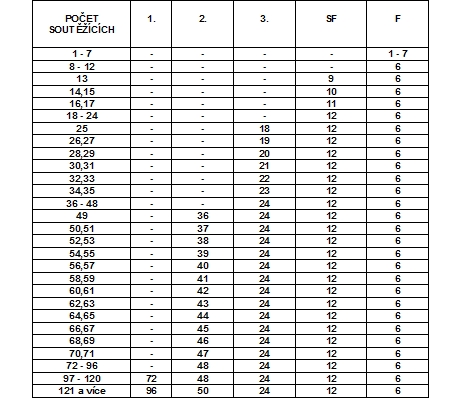 Maximálním postupovým klíčem je pak pravidlo, že do dalšího kola postupuje minimálně počet soutěžních jednotek vzniklý vydělením počtu soutěžních jednotek v předchozím kole dvěma, přičemž když vyjde vydělením necelé číslo, tak se zaokrouhluje dolů (tedy př. 24 a 25 na 12, 26 na 13). Vyšší postupový klíč musí předem schválit Prezidium CDO. O postupovém klíči mezi ideálním a maximálním rozhoduje vedoucí soutěže před začátkem každé disciplíny a je po celou dobu soutěže každé disciplíny již neměnný. Je-li na posledním postupovém místě daného kola v hodnocení shoda, postupují všechny tyto shodně hodnocené SJ do dalšího kola s tím, že plánovaný počet postupujících z následujícího kola dle nastaveného klíče se nemění. Finále může být maximálně osmičlenné a minimálně šestičlenné, pokud se účastnilo soutěže min. 6 SJ. Vedoucí soutěže však musí zvolit klíč s max. počtem ve finále 7 SJ, 8 SJ jen v mimořádných případech nebo v případě účasti právě 8 SJ na soutěži v příslušné disciplíně. Ani při shodě v hodnocení většího počtu SJ v semifinále nelze povolit postup do finále 9 SJ a musí dojít k „redance“ (viz níže), aby došlo k novému seřazení těchto SJ na příslušném umístění a postupu dle původního klíče, tedy s max. počtem ve finále 8 SJ. Při soutěžích s choreografiemi na vlastní hudbu je postupový klíč upraven tak, že každá disciplína je maximálně tříkolová. Pro postup do semifinále zůstává maximální postupový klíč, do finále pak postupový klíč maximálně 8 choreografií (např. při přihlášených 37 choreografiích: 1. KOLO 37, SF 18, F 8).Pro disciplíny sólo a duo na vlastní hudbu mohou být uplatněna speciální pravidla pro postupové klíče, které jsou stanoveny takto (rozhodnutí o použití je na vedoucím soutěže s ohledem na zvládnutí soutěže):Soutěžící se budou prezentovat při účasti do 25 SJ pouze ve dvou soutěžních kolech (semifinále a finále)!Ze semifinále do finále bude postupovat minimálně počet soutěžních jednotek vzniklý vydělením počtu soutěžních jednotek dvěma, přičemž když vyjde vydělením necelé číslo, tak se zaokrouhluje dolů (např. z 19 SJ to bude 9 do finále).Maximální počet SJ postupujících ze semifinále do finále bude 12 SJ.Pokud bude do soutěže přihlášeno 12 a méně soutěžních jednotek, bude tančeno přímo finále.Je-li na posledním postupovém místě semifinále v hodnocení shoda, postupují všechny tyto shodně hodnocené SJ do finále.Ani při shodě v hodnocení většího počtu SJ v semifinále nelze povolit postup do finále 13 SJ a musí dojít k „redance“, aby došlo k novému seřazení těchto SJ na příslušném umístění a postupu dle původního klíče, tedy s max. počtem ve finále 12 SJ.„Redance“: „Redancem“ rozumíme nové seřazení shodně umístěných SJ dle níže určených kritérií. „Papírový redance“: Nové seřazení shodně umístěných SJ dle preferencí jednotlivých porotců pouze u těchto shodně umístěných SJ – dle vyplněných sčítacích lístků provede vedoucí soutěže společně se sčitatelem.Pouze, pokud nelze dojít k výsledku pomocí „papírového redance“, provede se „přímý redance“, kdy dojde k novému soutěžnímu předvedení a tedy novému hodnocení porotou pouze u těchto shodně umístěných SJ.Shodné umístění na soutěži: V případě, že se dvě nebo více SJ ve finále soutěže umístí na shodném místě, rozhoduje o jejich získaném umístění „redance“. Stejně se postupuje i u shodně umístěných SJ mimo finále soutěže, pokud není možné mít na tomto místě shodu a je potřeba rozhodnout.SankceV případě porušení tohoto dokumentu soutěžícím, navrhne porotce napomenutí, při závažném porušení diskvalifikaci. V předkolech návrh napomenutí či diskvalifikace porotce označí písmenem „N“ nebo „D“, svůj návrh odůvodní, podepíše a soutěžícího ohodnotí. Ve finále, pokud je veřejné hodnocení, porotce navíc při návrhu napomenutí či diskvalifikace navíc zvedne papír s písmenem „N“ nebo „D“. Předseda poroty nebo Vedoucí soutěže (dle svých kompetencí) rozhodnou, zda návrh napomenutí či diskvalifikace (zde oba ve shodě) je oprávněný. Za porušení tohoto dokumentu nebo za nedisciplinované a nesportovní chování má Vedoucí soutěže nebo Předseda poroty povinnost provinilého soutěžícího napomenout (každý sám za sebe), v případě závažného porušení (např. opakovaná porušení v rámci soutěžního roku) do soutěže nepřipustit nebo diskvalifikovat (jen se souhlasem druhého jmenovaného funkcionáře). Vždy musí tuto skutečnost Předseda poroty i Vedoucí soutěže uvést ve své zprávě s popisem celé události a odůvodněním svého rozhodnutí. Pověřené osobě provinilého tanečního kolektivu je funkcionář, který sankci udělil, povinen tuto skutečnost oznámit. Oznámení může proběhnout přímo na dané soutěži proti podpisu protokolu o oznámení napomenutí s vyznačením SJ a pravidla, které bylo porušeno, nebo zveřejněním na webových stránkách CDO.Za porušení tohoto dokumentu či statutu funkcionáře nebo za nedisciplinované a nesportovní chování má Vedoucí soutěže nebo Předseda poroty povinnost provinilého porotce napomenout (každý sám za sebe), v případě závažného porušení do poroty nepřipustit nebo odvolat z poroty (jen se souhlasem druhého jmenovaného funkcionáře). Vždy musí tuto skutečnost Předseda poroty i Vedoucí soutěže uvést ve své zprávě. Totéž sdělí rovněž provinilému. Kromě toho mohou organizátorovi navrhnout i finanční postih úměrný míře provinění. Proti rozhodnutí dle výše uvedených ustanovení §6. tohoto dokumentu CDO se porotce nebo účastník soutěže může písemně odvolat k příslušné soutěžní komisi CDO v případě odborného soutěžního problému nebo k Prezidiu CDO v případě jiného problému. Daná soutěžní komise nebo Prezidium CDO musí prošetřit verdikt vedoucího soutěže nebo předsedy poroty a následně rozhodne v co nejbližším možném termínu. Obecná pravidla a vymezení pojmůTaneční plocha (parket):Druh, velikost a další parametry – viz §9. Taneční plocha musí být kvalitní a po dobu soutěže udržovaná v čistotě. Druh taneční plochy musí být uveden v propozicích soutěže.Osvětlení taneční plochy:Soutěžící nesmí při vystoupení využívat vlastního světelného zařízení, které je zapojeno do elektrické sítě.Při MČR soutěžích disciplín na vlastní hudbu (mimo battle) je organizátor soutěže povinen zajistit osvětlení tanečního prostoru barevnými světly. Ovládání světelného zařízení se děje po dohodě vedoucího souboru s organizátorem soutěže (popř. přímo s osvětlovačem). Osvětlovači není dovoleno ani na pokyn vedoucího souboru úplně setmít na začátku, v průběhu, ani na konci vystoupení celý taneční parket.Prostorové zkoušky: Druh, délka a další parametry – viz §9.Hudba: Druh, délka a další parametry – viz §9 a §10.Hudební nahrávka:V případě, kdy soutěžící tančí na vlastní hudební nahrávku, tato musí být dodána na hudebním nebo datovém nosiči dle podmínek uvedených v tomto dokumentu. Organizátor akceptuje hudební CD a datové formáty na CD, DVD nebo běžných USB externích discích (“flashkách“) s nahrávkou ve formátu MPEG 1 LAYER 3 (mp3) nebo nekomprimovaném formátu WAV (waveform audioformat). V případě provozu tzv. Upload serveru hudby CDO bude akceptována i stanovená datová forma uložená ve stanovený čas na tomto serveru, pokud to bude uvedeno předem v propozicích soutěže.Hudební nahrávka musí být kvalitní. Hudební nebo datový nosič nebo datový soubor na Upload serveru musí být označen startovním číslem na dané soutěži, věk. kat., disciplínou, názvem tanečního kolektivu a názvem vystoupení. Datový nosič musí být označen názvem tanečního kolektivu. Jednotlivé soubory na nosičích musí být nazvány bez diakritiky ve tvaru startovní číslo na dané soutěži ve čtyřmístném módu - věk. kat. - disciplína - název tanečního kolektivu - název vystoupení (např. 0021-DETI-HOBBY STREET-TS DANCE-YOUNG DANCERS). Hudební nebo datový nosič musí obsahovat pouze 1 hudební nahrávku. Datový nosič musí obsahovat pouze soubory s hudbou pro danou soutěž.Každý soutěžící, který tančí na vlastní hudební nahrávku má povinnost na požádání Vedoucího soutěže nebo organizátora soutěže předložit údaje s uvedením názvu skladby, autora hudby, textu a interpreta, názvu originálního nosiče a jeho vydavatele.Hudební nebo datový nosič musí být před soutěží označen. Pokud soutěžící, nebo pověřená osoba, požaduje jiný režim spuštění nahrávky, než je obvyklé (za obvyklé se považuje nástup soutěžícího na taneční plochu a jeho zaujmutí výchozího postavení), je povinen na to zvukaře předem upozornit a zajistit si osobu, která dá pokyn ke spuštění zvukaři. odevzdat zvukaři písemný popis nástupu na taneční plochu, který musí obsahovat název choreografie a startovní číslo. Technik zvuku spustí nahrávku na pokyn pověřené osoby (zpravidla pohybem ruky).Označený hudební nebo datový nosič zůstává po celou dobu soutěže pod dozorem zvukového technika, který je řízen Vedoucím soutěže. Po skončení soutěže je soutěžící nebo pověřená osoba povinna si hudební nebo datový nosič vyzvednout.Za správnost hudební nahrávky plně odpovídá soutěžící.Délka soutěžního předvedení se měří na základě délky hudební nahrávky. V případě vlastních hudebních podkladů, nebo verbálního doplnění, musí být nahrávka označena hudebním předělem, od kterého se měří délka soutěžního vystoupení.V hudebních nahrávkách nesmí být užívány nevhodné výrazy v disciplínách Mini a Dětské věkové kategorie. O porušení tohoto pravidla rozhoduje Předseda poroty v souladu s většinovým názorem poroty.Akrobatické figury: "Akrobacií" se rozumí takové figury, ve kterých se tělo otočí okolo některé z horizontálních os (např. kotouly, salta, přemety stranou a podobné figury).Akrobacie nepřiměřená vzhledem k fyziologické a mentální úrovni dětí je ve všech disciplínách mini a dětské věkové kategorie zakázána. O porušení tohoto pravidla rozhoduje Předseda poroty v souladu s většinovým názorem poroty. Rekvizity a oblečení (není-li v §9 nebo §10 stanoveno jinak): "Rekvizitou" se rozumí předmět (tzn. náčiní a nářadí), který soutěžící používá pro dokreslení námětu, atmosféry tance, manipuluje se s ním, využívá jej k činnostem. Za rekvizity se považují i světelné efekty, které nejsou zapojeny do elektrické sítě.  Bližší informace v bodu druhy rekvizit.Oblečení (to které není rekvizitou) není omezeno, ale musí být zachován dobrý vkus a odpovídat věkovému zařazení tanečníka (o porušení tohoto pravidla rozhoduje Předseda poroty v souladu s většinovým názorem poroty). Mezi oblečení patří také oděvní výrobky jako klobouky, šátky, rukavice, opasky atd., které mohou být použity, pokud jsou nedílnou součástí kostýmu. Součást kostýmu se může během vystoupení svléknout, obrátit naruby, držet v ruce, vyměnit s partnerem, ale nesmí být odložena na zem. Pokud při tanci náhodou upadne, musí být vyzvednuta na konci soutěžního předvedení.  Druhy rekvizit:Ruční rekvizity: Ruční rekvizity, tedy vše, co tanečník drží v ruce a není to součástí kostýmu, jako jsou hole, deštníky, kabelky, aktovky, zrcadla, vlajky, atd., mohou být použity, pokud jsou nedílnou součástí vystoupení. Nikdy nesmí být použity jako scénické nebo podlahové rekvizity. Nemůžete vstoupit s deštníkem, postavit ho na podlahu bez využití, a pak ho na konci odnést. Ruční rekvizitou se rozumí i neoděvní součásti kostýmu (sluchátka, masky, image brýle atd.) a oblečení, které tanečník při tanci odloží nebo mu náhodou upadne a znovu s ním pak manipuluje. Podlahové rekvizity: podlahové rekvizity, jako je židle, stolička, krabice, žebřík, atd., musí být nedílnou součástí představení a jsou v průběhu představení využity k činnostem. Nemohou být použity pouze jako scénická rekvizita. Scénické rekvizity: všechny rekvizity, které se používají k vytvoření scény, jako dům, strom, různé druhy pozadí apod. V případě, že jsou rekvizity povoleny, je soutěžící povinen přinést si je a odnést na taneční plochu sám, v daném časovém limitu, a to během pouze jedné cesty (tripu). Časový limit (počítá se od chvíle, kdy se první kus ocitne v prostoru taneční plochy do chvíle zaujmutí úvodního postavení, a naopak při odchodu od chvíle kdy opustí závěrečné postavení do chvíle, kdy poslední kus opustí taneční plochu) pro sólo, duo a trio je do 15 vteřin, pro malé skupiny do 25 vteřin a pro ostatní do 45 vteřin.    Rekvizity je Soutěžní jednotce zakázáno přinést do prostoru soutěžní haly dříve než 3 hodiny před začátkem prvního kola disciplíny dané SJ. Rekvizity je Soutěžní jednotka povinna odnést z prostoru soutěžní haly nejpozději 1 hodinu po ukončení závěrečného kola soutěžní disciplíny dané SJ. Tento paragraf může být zrušen dohodou konkrétního kolektivu s organizátorem soutěže.           MAXIMÁLNÍ rozměr JEDNOHO kusu rekvizity je 80x200 cm. Celková rekvizita se může sestávat z více kusů (z nichž každý splňuje požadavky na maximální rozměr). Do celkového stavu může být sestavena přímo na taneční ploše nebo mimo ní a na ni přinesena jako celek, nesmí však zabraňovat v přístupu dalších soutěžících na taneční plochu.Za bezpečnost využití rekvizit zodpovídá odpovědný zástupce kolektivu, evidovaný v databázi CDO, popř. u členů bez klubové příslušnosti tanečníci či jejich zákonní zástupci.Rekvizity, které ohrožují jakýmkoli způsobem bezpečnost či zdraví soutěžících nebo diváků, nebo které by mohly poškodit či znečistit taneční plochu (včetně obuvi), jsou zakázány. Je zakázáno používat otevřený oheň, živá zvířata, tekutiny je možno použít jen v případě, že nehrozí znečištění plochy ani jejího okolí a speciální nátěry a oleje proti smýkání obuvi.V disciplínách mini a dětské věkové kategorie jsou zakázány skoky a dopady z výšky vyšší než 1 metr.Akrobacie na rekvizitách je v mini a dětské věkové kategorii zakázána. Ve starších věkových kategoriích není doporučena. Zvedané figury:"Zvedanou figurou" se rozumí prvek, při kterém obě dolní končetiny jednoho tanečníka opustí zároveň taneční plochu (jsou zvednuty) za pomoci druhého tanečníka. Zvedanou figurou je i takový prvek, při kterém je využíváno tělo druhého tanečníka jako opora tanečníka pro daný akrobatický výkon (přeskok přes druhého tanečníka s oporou atd.).Za zvedanou figuru se nepovažuje, jestliže tanečník sám použije rekvizitu a opustí tak obě jeho dolní i horní končetiny taneční plochu a jiný tanečník jej přemístí po taneční ploše (např. pomocí koleček). V případě, že by tanečníkovi jiný tanečník pomáhal na rekvizitu, pak teprve hovoříme o zvedané figuře. Zvedané figury nepřiměřené vzhledem k fyziologické a mentální úrovni dětí jsou ve všech disciplínách mini a dětské věkové kategorie zakázány. O porušení tohoto pravidla rozhoduje Předseda poroty v souladu s většinovým názorem poroty.Definice věkových kategorií pro soutěžní disciplíny uvedené v §10.Věkové kategorie MINI: soutěžící, kteří v kalendářním roce konání soutěže dovrší maximálně 8 let věku.DĚTI (dětská věková kategorie - DVK): soutěžící, kteří v kalendářním roce konání soutěže dovrší maximálně 11 let věku. Do formace je možné zařadit i soutěžící o 1 rok starší. Podmínkou je, že tito soutěžící mohou tvořit max. 50% z celkového počtu soutěžících ve formaci a zároveň jich může být ve formaci max. 5.JUNIOŘI (juniorská věková kategorie - JVK): soutěžící, kteří v kalendářním roce konání soutěže dovrší minimálně 12 let a maximálně 15 let věku. Do formace je možné zařadit i soutěžící maximálně o 4 roky mladší nebo o 1 rok starší. O 1 rok starších tanečníků může být ve formaci max. 5 a mohou tvořit max. 50% z celkového počtu soutěžících ve formaci.DOSPĚLÍ (hlavní věková kategorie - HVK): soutěžící, kteří dovrší v kalendářním roce konání soutěže minimálně 16 let věku. Do formace je možné zařadit i soutěžící maximálně o 4 roky mladší. DOSPĚLÍ 2 (hlavní věková kategorie 2 - HVK 2): soutěžící, kteří dovrší v kalendářním roce konání soutěže minimálně 31 let věku. Do formace je možné zařadit i soutěžící maximálně o 4 roky mladší. Podmínkou je, že tito soutěžící mohou tvořit dohromady max. 50% z celkového počtu soutěžících ve formaci.Zařazení soutěžících do věkové kategorie se určuje podle kalendářního roku narození tanečníka. Jestliže se změní složení formace v souvislosti s odstoupením tanečníka a přestane-li být plněna podmínka max. 50% tanečníků z celkového počtu tanečníků ve formaci jiného věku než je daná věková kategorie, musí být počet tanečníků ve formaci upraven tak, aby formace zůstala ve věkovém poměru odpovídajícím té dané věkové kategorii, ve které tančila při prvním postupovém kole. Obecná pravidla pro soutěžní disciplíny uvedené v §10.Soutěže se dělí z hlediska typu na soutěže:a)	Pohárové soutěžeb) 	Postupové soutěžeRegionální koloZemské kolo Celorepublikové kolo nebo Mistrovství České republikyRozdělení podle počtu tanečníků v soutěžní jednotce:Malé formace (je-li dále uvedeno jen formace, myslí se tím formace včetně malé formace)FormaceProdukceSoutěžní disciplíny postupových soutěží se dělí dle výkonnosti na:Mistrovská Extraliga (též jen Extraliga)Národní 2. liga (též jen 2. liga)Hobby liga (též jen Hobby)Soutěžící může v dané soutěžní disciplíně tančit v daném soutěžním kole postupové soutěže (regionální kolo, zemské kolo, celostátní kolo/MČR) pouze za jeden taneční kolektiv.  Pro jinou soutěžní disciplínu může soutěžící tančit v jiném kolektivu pouze po splnění podmínek tzv. hostování dle Přestupního řádu CDO – možnost hostování v jiném tanečním kolektivu, avšak v různých soutěžních disciplínách.Soutěžící nesmí nikdy soutěžit sám proti sobě. Při postupových soutěžích může každý soutěžící v daném roce tančit v rámci jedné věkové kategorie v každé soutěžní disciplíně jen v jedné formaci či produkci (v každé disciplíně tedy smí tančit sice ve dvou věkových kategoriích, ale v rámci každé z nich jen v jedné výkonnosti - lize) s výjimkou případů, kdy tanečník přestoupil do jiného kolektivu. V případě, že tanečník využije pravidla, že v rámci jedné věkové kategorie tančí v disciplíně Hobby a ve vyšší lize podobného zaměření (2. liga nebo extraliga), vystavuje se nebezpečí, že při povinném přeřazení níže postavené formace si bude muset zvolit jednu z formací – zde má přednost pravidlo, že tanečník nikdy nemůže soutěžit sám proti sobě. Tento bod zároveň nemůže být důvodem pro odmítnutí přeřazení formace.Každá choreografie formace či produkce může být zařazena v daném soutěžním roce pouze v jedné soutěžní disciplíně, v jedné výkonnosti (lize) této disciplíny a v jedné věkové kategorii. V případě porušení tohoto paragrafu rozhoduje o jeho naplnění příslušná soutěžní komise CDO. Disciplíny Hobby jsou určeny výhradně pro začínající tanečníky a taneční kolektivy s rekreační tréninkovou zátěží (nesmí zde tančit formace, které evidentně náleží svou technickou výkonností do vyšších lig). Disciplíny Národní 2. ligy (pokud jsou vypsány) jsou určeny pro mírně pokročilé taneční kolektivy (nesmí zde tančit formace, které evidentně náleží svou technickou výkonností do Extraligy).Formace bude směrem k příslušnosti do Hobby ligy a Národní 2. ligy posuzována jako celek. O porušení tohoto paragrafu, a tedy o udělení napomenutí, přeřazení nebo diskvalifikace, rozhoduje porota na příslušné soutěži při současném souhlasu Předsedy poroty. Předseda poroty, v součinnosti s většinovým názorem poroty, má právo soutěžícího napomenout a přeřadit, nebo po předchozím napomenutí v rámci soutěžního roku diskvalifikovat. Předseda poroty, v součinnosti s vyšším než 3/5 většinovým rozhodnutí poroty (např. 4 z 5, nebo 5 ze 7 porotců atd.), má právo soutěžícího mimo regionální kola diskvalifikovat i bez předchozího napomenutí v rámci soutěžního roku, jestliže tančil v soutěžní jednotce oproti předchozím kolům tanečník (nebo tanečníci), který zjevně převyšuje technickou úroveň výkonnosti příslušné ligy.V případě, že Předseda poroty v souladu s většinovým názorem poroty usoudí, že je soutěžní jednotka v postupovém kole zařazena nesprávně, tuto soutěžní jednotku napomene, a je-li to možné, navrhne na přeřazení (do jiné disciplíny) nebo přímo přeřadí (do jiné výkonnostní ligy). V případě, že soutěžní jednotka s přeřazením do jiné výkonnostní ligy nesouhlasí, zasílá Předseda poroty případ spolu s písemnou zprávou a vyjádřením zástupce této SJ a oficiálním videozáznamem této SJ příslušné soutěžní komisi (popř. komisím) k přezkoumání. Stejně postupuje Předseda poroty i v případě nesouhlasu SJ s napomenutím a přeřazením do jiné disciplíny. Předseda poroty zároveň informuje o nutnosti doručit videozáznam této soutěžní jednotky ze soutěže. Soutěžní komise rozhodne o potvrzení nebo zrušení napomenutí daného na soutěži (v případě návrhu na přeřazení mezi disciplínami), a o potvrzení nebo zrušení přeřazení (v případě přeřazení mezi výkonnostmi – ligami).V případě, že přeřazení (mezi disciplínami i výkonnostmi) navrhne méně než většina porotců, ale více než jeden porotce, popř. na vyžádání kteréhokoli odpovědného zástupce kolektivu či jeho pověřené osoby, zasílá Předseda poroty případ spolu s písemnou zprávou a vyjádřením zástupce této SJ a oficiálním videozáznamem této SJ příslušné soutěžní komisi (popř. komisím) k řešení. Předseda poroty zároveň informuje realizátora oficiálního videozáznamu o nutnosti doručit videozáznam této soutěžní jednotky ze soutěže. Soutěžní komise rozhodne o případném přeřazení dané soutěžní jednotky.Předseda poroty, v součinnosti s většinovým názorem poroty, má právo soutěžícího napomenout a přeřadit, nebo po předchozím napomenutí v rámci soutěžního roku diskvalifikovat. Předseda poroty, v součinnosti s vyšším než 3/5 většinovým rozhodnutí poroty (např. 4 z 5, nebo 5 ze 7 porotců ad.), má právo soutěžícího mimo regionální kola diskvalifikovat i bez předchozího napomenutí v rámci soutěžního roku, jestliže tančil v soutěžní jednotce oproti předchozím postupovým kolům tanečník (nebo tanečníci), který zjevně převyšuje technickou úroveň výkonnosti příslušné ligy.SJ musí být o přeřazení či jeho návrhu na soutěži informována stejným způsobem jako o napomenutí nebo diskvalifikaci dle těchto SaTP. O rozhodnutí příslušné soutěžní komise (popř. komisí) bude SJ vyrozuměna na email uvedený v detailu kolektivu v databázi CDO.Přeřazení bude na základě zprávy předsedy poroty z dané soutěže, popřípadě rozhodnutí soutěžní komise (popř. komisí) provedeno soutěžním úsekem v systému DNS. Soutěžní jednotky nemohou mezi jednotlivými postupovými koly požadovat přeřazení ani mezi ligami, ani mezi disciplínami. Toto rozhodnutí náleží výlučně porotě v souladu s Předsedou poroty nebo soutěžní komise (popř. komisí) - viz výše.Hudba a délka vystoupení (pokud není v popisu disciplíny uvedeno jinak):Bez omezení hudební předlohy.Délka vystoupení je stanovena na formace 2:00 – 4:00 minuty, na produkce 4:00 – 8:00 minut.Taneční plocha:Pro formace a produkce musí být velikost taneční plochy minimálně 12 (hloubka) x 14 (šířka) metrů. Taneční plocha musí být ohraničena ochrannou zónou - minimálně  1 metr před čelem a po obou bočních stranách určené taneční plochy.Prostorové zkoušky probíhají dle časového harmonogramu.Formace mají možnost prostorových zkoušek (není-li v propozicích stanoveno jinak):Mini - minimálně 4 minuty s hudebním doprovodem.Děti - minimálně 4 minuty na regionálních kolech, pokud ovšem bude v době ukončení registrací na soutěž přihlášeno (popř. nahlášeno vedoucímu soutěže, že bude v rámci prezence dohlášeno) alespoň 100 soutěžních jednotek, tak vedoucí soutěže vypíše klasicky oficiální prostorové zkoušky pro mini do začátku soutěže i s časy a zveřejní, že kdo má zájem o prostorové zkoušky i pro děti, aby kontaktoval vedoucího soutěže, a budou mu obratem přiděleny časy před oficiální prostorové zkoušky pro mini sestupně v pořadí, v jakém vedoucího soutěže kontaktovali až do vyčerpání zájmu či časových možností. Na zemských kolech a MČR - bez nároku na prostorové zkoušky. Junioři, Dospělí, Dospělí 2 - bez nároku na prostorové zkoušky.Organizátor soutěže je povinen zveřejnit rozpis prostorových zkoušek formací minimálně 5 dnů před zahájením soutěže. V případě, že jsou rekvizity povoleny, je soutěžící povinen přinést si je a odnést na taneční plochu sám, s výjimkou pro všechny disciplíny MINI a pro disciplíny DĚTI HOBBY, kde je umožněna pomoc tanečníkům s rekvizitami při nástupu i odchodu z tanečního parketu.Změny tanečníků:V průběhu soutěže se nesmí zvýšit počet soutěžících v soutěžní jednotce.V závažných případech je možné v průběhu soutěže snížit počet tanečníků SJ, nebo provést výměnu tanečníka za náhradníka z této soutěžní jednotky (nutno nahlásit předem písemně formou čestného prohlášení vedoucímu soutěže). Celkový počet tanečníků v SJ formací v průběhu soutěžního roku může být maximálně 29, v produkci pak 99. Klesne-li počet tanečníků ve formaci či produkci pod povolený počet dle §10., musí formace či produkce ze soutěže odstoupit.U postupových soutěží formací či produkcí se nesmí mezi jednotlivými postupovými koly měnit název (vyjma evidentních překlepů – např. pravopis) a námět soutěžní choreografie.Stanovené postupové klíče mezi jednotlivými koly postupových kol (pokud není v popisu disciplíny uvedeno jinak): Z regionálních kol na zemská kola bez omezení.Ze zemských kol na celostátní kola/MČR takto: - ze zemských kol ČECHY 9 soutěžních jednotek v dané disciplíně dané věkové kategorie. - ze zemských kol MORAVA 6 soutěžních jednotek v dané disciplíně dané věkové kategorie.V případě, že poslední postupové místo bude dělené (budou na něm umístěny dvě nebo více soutěžních jednotek), rozhodne se o postupujícím pomocí „redance“.V případě, že kvóta pro postup na Celostátní kolo/MČR se v některé zemi nenaplní z důvodu menšího počtu účastníků dané disciplíny dané věkové kategorie, automaticky získává postup další formace z druhé země dle pořadí v žebříčku po ukončených zemských kolech, a to do max. počtu 15 soutěžních jednotek na celostátním kole/MČR dané disciplíny dané věkové kategorie.Stanovené postupové klíče mezi jednotlivými koly postupových kol u hobby disciplín mini a dětí jsou až po celostátní kolo bez omezení. Na celostátním kole pak platí, že postupový klíč může být upraven tak, aby každá disciplína byla maximálně dvoukolová (rozhodnutí o použití je na vedoucím soutěže s ohledem na zvládnutí soutěže).Ocenění soutěžících: Předávání cen je vždy veřejné a musí být vyhlášeno moderátorem.Organizátor je povinen ocenit každou finálovou formaci či produkci diplomem, formaci či produkci na 1. - 3. místě medailemi (každého tanečníka + jednoho choreografa) a věcnou cenou. V případě zemských kol, celostátních kol a MČR formace či produkce na 1. – 3. místě i pohárem nebo trofejí. Další ocenění je plně v kompetenci organizátora a je doporučeno.Organizátor MČR je povinen v čelném pohledu pro diváky vyvěsit vlajku ČR. Toto pravidlo je naplněno, pokud organizátor vlajku ČR promítne důstojným způsobem projekční technikou na plátno – minimálně v průběhu vyhlášení Mistra ČR a v průběhu znění hymny ČR.Organizátor MČR je povinen na počest Mistra České republiky nechat zaznít hymnu ČR. Toto pravidlo je naplněno, pokud organizátor nechá zaznít hymnu ČR minimálně jednou v průběhu každého vyhlášení výsledků, kde je vyhlášen alespoň jeden Mistr ČR.Získané titulyMistrem České republiky se stává vítěz daného mistrovství České republiky CDO. Platnost titulu Mistra České republiky platí do data, kdy bude stanoven nový Mistr České republiky CDO v dané disciplíně a věkové kategorii.Mistrovská Extraliga formací – jednotlivé názvy titulů Vítězem Mistrovské extraligy se stává vítěz dané soutěže.Vítěz regionálního kola Mistrovské extraligy, Mistr země, Mistr ČRNárodní 2. liga formací – jednotlivé názvy titulůVítězem Národní 2. ligy se stává vítěz dané soutěže. Vítěz regionálního kola Národní 2. ligy, Vítěz zemského kola Národní 2. ligy, Vítěz celorepublikového kola Národní 2. ligy  Hobby formace – jednotlivé názvy titulůVítězem disciplín Hobby se stává vítěz dané soutěže. Vítěz regionálního kola Hobby, Vítěz zemského kola Hobby, Vítěz celorepublikového kola HobbyPopis soutěžních disciplínSouhrnná tabulka soutěžních disciplín:Poznámky: 	IDO = z této disciplíny je možno se nominovat na IDO, ovšem jen z extraligy a při splnění dalších podmínek, (*1) = pouze extraliga, (*2) = tato disciplína může být spojena na jednotlivých kolech s jinými disciplínami produkcí – viz popis disciplíny, (*3) = tato disciplína může být spojena na jednotlivých kolech s jinými disciplínami Dospělí 2 – viz popis disciplíny, (*4) = tato disciplína je vypsána na postupových kolech nestreetových disciplín.DEPARTMENT STREETNedodržení stylu a taneční techniky dané disciplíny znamená:snížení technické známky (popř. i dalších známek) na minimum a napomenutí - návrh na přeřazení do jiné disciplíny vyřazení ze soutěže – diskvalifikace po napomenutí v předchozím postupovém kole IDO HIP HOP FORMACE:Počet tanečníků: 8 – 24.Věkové kategorie: Děti, Junioři, Dospělí.Výkonnosti: Extraliga.Charakter tance: Zahrnuje různé nové taneční styly, částečně hype dance, new - jack - swing,  jammin atd., doplněné tvůrčími prvky jako jsou zastavení, záklesky, rychlé (hbité) pohyby, popin, taneční gagy, vychytávky apod.  Prvky Electric Boogie  mohou být předvedeny, ale nesmí dominovat. Hip Hop je většinou tančen v osminkovém rytmu. Choreografie soutěžních vystoupení by měla vycházet z tance skupiny, ne jedinců, jejichž taneční projev na sebe nenavazuje. Taneční různorodost, originalita, využití hudební předlohy, pohybová, technická a choreografická náročnost jsou vysoce oceňovány. Stejně tak použití synchronizovaných pohybů, stínového postavení, zrcadlových pozic a propojení těchto prvků včetně choreografického členění a práce s prostorem. Tanečníci mohou tančit i sólově v omezené míře. IDO HIP HOP - důraz na formační aspekty (viz IDO), velký důraz na synchronizaci, dynamiku, efekt, přechody, jednolitost, linku, prostě formaci, spíše sportovní taneční soutěž, idea či příběh se nevylučuje, ale ani není bráno jako nějaká zásadní výhoda, pokud jiná formace dominuje.Povolené a doporučené figury a pohyby: Akrobacie včetně typických prvků Break Dance, ale nesmí dominovat.Zakázané figury: Mimo obecná pravidla nejsou definovány.Rekvizity: Jsou zakázány.STREET DANCE FORMACE:Počet tanečníků: 8 – 24.Věkové kategorie: Děti, Junioři, Dospělí.Výkonnosti: Extraliga, 2. liga.Charakter tance: Soutěžící mohou předvést libovolný taneční styl spadající pod celosvětovou urban scénu. Choreografie soutěžních vystoupení by měla vycházet z tance formace, ne jedinců, jejichž taneční projev na sebe nenavazuje. Taneční různorodost, originalita, využití hudební předlohy, pohybová, technická a choreografická náročnost jsou vysoce oceňovány. STREET DANCE - důraz na aspekty vycházející z hip hopové kultury, kvalita  a obsah zpracování choreografie na danou hudební předlohu, technika, choreografie, spíše taneční soutěž umělecká. Nekladou se žádné mantinely tvorbě choreografa, idea či emoce choreografie můžou výrazně přispět. Nejedná se však o Street show (v této disciplíně porotci nehodnotí Show hodnotou).  Povolené a doporučené figury a pohyby: Nejsou definovány.Zakázané figury: Mimo obecná pravidla nejsou definovány.Rekvizity: Jsou povoleny pouze ruční rekvizity. STREET DANCE MALÉ FORMACE:Počet tanečníků: 3 – 14.Věkové kategorie: Děti, Junioři, Dospělí.Výkonnosti: Extraliga.Charakter tance: Soutěžící mohou předvést jakékoliv streetové taneční techniky, které jsou blíže specifikovány v disciplínách Street dance a IDO Hip hop. Formace je posuzována jako celek a je hodnocena 3D systémem.  Povolené a doporučené figury a pohyby: Nejsou definovány.Zakázané figury: Mimo obecná pravidla nejsou definovány.Rekvizity: Jsou povoleny pouze ruční rekvizity. STREET SHOW FORMACE:Počet tanečníků: 8 – 24.Věkové kategorie: Mini, Děti, Junioři, Dospělí.Výkonnosti: Extraliga, 2. liga (mini jen extraliga).Charakter tance: Soutěžící mohou předvést jakékoliv streetové taneční techniky, které jsou blíže specifikovány v disciplínách Street dance a IDO Hip hop. Tanečníci mohou pro zvýšení atraktivity použít ve svém vystoupení prvky jiných, než street disciplín, tyto prvky však nesmí dominovat. Všechna show představení by měla být postavena na myšlence, tématu nebo příběhu, což by mělo být vyjádřeno takovým tanečním pohybem, který pomůže tuto myšlenku nebo příběh pochopit.Každé show představení je hodnoceno kromě techniky, choreografie a image také Show hodnotou, která vypovídá o tom, jak je taneční číslo divácky zajímavé, zábavné, jak pobavilo publikum, jak velká je to podívaná (tzv. 4D hodnocení). Show hodnota dále zahrnuje originalitu a úroveň spojení myšlenky, hudby, tance, choreografie, kostýmu a použitých rekvizit v tanečním čísle. Doporučení: Tanečníci - všechny osoby přítomné na taneční ploše jsou v daný moment tanečníky, proto by měli v dané choreografii tančit. Bodové hodnocení porotce se snižuje v případě, že tanečník, či více tanečníků, zůstává po celou dobu choreografie za rekvizitou a tento, nebo tito tanečníci, pouze pohybují rekvizitou či oblékají druhé tanečníky. Povolené a doporučené figury a pohyby: Nejsou definovány. Zakázané figury: Mimo obecná pravidla nejsou definovány. Rekvizity: Všechny druhy rekvizit jsou povoleny.STREET SHOW PRODUKCE:Počet tanečníků: 25 a více.Věkové kategorie: Bez věkového omezení, mohou tančit tanečníci všech věkových kategorií.Výkonnosti: Region - pohár, Země - Extraliga, MĆR - Extraliga. Tato disciplína je spojena na regionálním kole se všemi ostatními disciplínami produkcí, na zemském kole a MČR pak již samostatně.Charakter tance: Soutěžící mohou předvést jakékoliv streetové taneční techniky, které jsou blíže specifikovány v disciplínách Street dance a IDO Hip hop. Tanečníci mohou pro zvýšení atraktivity použít ve svém vystoupení prvky jiných, než street disciplín, tyto prvky však nesmí dominovat. Taneční předvedení střídajících se skupin různých věkových kategorií může být ve vystoupení zařazeno, ale nesmí dominovat. Sólová vystoupení nebo předvedení menších skupin tanečníků nesmí být zařazena více jak 50% celkového vystoupení. Všechna show představení by měla být postavena na myšlence, tématu nebo příběhu, což by mělo být vyjádřeno takovým tanečním pohybem, který pomůže tuto myšlenku nebo příběh pochopit. Každé show představení je hodnoceno kromě techniky, choreografie a image také Show hodnotou, která vypovídá o tom, jak je taneční číslo divácky zajímavé, zábavné, jak pobavilo publikum, jak velká je to podívaná (tzv. 4D hodnocení). Show hodnota dále zahrnuje originalitu a úroveň spojení myšlenky, hudby, tance, choreografie, kostýmu a použitých rekvizit v tanečním čísle.Doporučení: Tanečníci - všechny osoby přítomné na taneční ploše jsou v daný moment tanečníky, proto by měli v dané choreografii tančit. Bodové hodnocení porotce se snižuje v případě, že tanečník, či více tanečníků, zůstává po celou dobu choreografie za kulisou a tento, nebo tito tanečníci, pouze pohybují rekvizitou či oblékají druhé tanečníky.Povolené a doporučené figury a pohyby: Nejsou definovány.Zakázané figury: Zvedané figury mezi dvěma tanečníky mini nebo dětské věkové kategorie jsou zakázány, tanečník mini nebo dětské věkové kategorie nesmí zvedat ani tanečníky jiných věkových kategorií. Mimo obecná pravidla nejsou definovány.Rekvizity: Všechny druhy rekvizit jsou povoleny. DOSPĚLÍ 2 STREET FORMACE:Počet tanečníků: 8 – 24Věkové kategorie: Dospělí 2.Výkonnosti: Region - pohár, Země - Extraliga, MĆR - Extraliga. Tato disciplína je spojena na regionálním kole s druhou streetovou disciplínou Dospělí 2, na zemském kole a MČR pak již samostatně.Charakter tance: Soutěžící mohou předvést jakékoliv streetové taneční techniky, které jsou blíže specifikovány v disciplínách Street dance a IDO Hip hop. Tanečníci mohou pro zvýšení atraktivity použít ve svém vystoupení prvky jiných, než street disciplín, které nesmí dominovat. V této disciplíně je možné využít i příběh nebo myšlenku, podobně jako u show disciplín. Formace je posuzována jako celek a je hodnocena 3D systémem.Povolené a doporučené figury a pohyby: Nejsou definovány. Zakázané figury: Mimo obecná pravidla nejsou definovány. Rekvizity: Všechny druhy rekvizit jsou povoleny.DOSPĚLÍ 2 HOBBY STREET FORMACE:Počet tanečníků: 8 – 24Věkové kategorie: Dospělí 2.Výkonnosti: Region - pohár, Země - Hobby, celorepublikové kolo – Hobby. Tato disciplína je spojena na regionálním kole s druhou streetovou disciplínou Dospělí 2, na zemském a celorepublikovém kole pak již samostatně.Charakter tance: Soutěžící mohou předvést jakékoliv streetové taneční techniky, které jsou blíže specifikovány v disciplínách Street dance a IDO Hip hop. Tanečníci mohou pro zvýšení atraktivity použít ve svém vystoupení prvky jiných, než street disciplín, které nesmí dominovat. V této disciplíně je možné využít i příběh nebo myšlenku, podobně jako u show disciplín. Formace je posuzována jako celek a je hodnocena 3D systémem. Povolené a doporučené figury a pohyby: Nejsou definovány. Zakázané figury: Mimo obecná pravidla nejsou definovány. Rekvizity: Všechny druhy rekvizit jsou povoleny.HOBBY STREET FORMACE:Počet tanečníků: 8 – 24.Věkové kategorie: Mini, Děti, Junioři, Dospělí.Výkonnosti: Hobby.Charakter tance: Soutěžící mohou předvést jakékoliv streetové taneční techniky, které jsou blíže specifikovány v disciplínách Street dance a IDO Hip hop. Tanečníci mohou pro zvýšení atraktivity použít ve svém vystoupení prvky jiných, než street disciplín, které nesmí dominovat. V této disciplíně je možné (u Mini povinné) využít i příběh nebo myšlenku, podobně jako u show disciplín. Formace je posuzována jako celek a je s výjimkou Mini hodnocena 3D systémem.Ve věkové kategorii Mini je každé představení hodnoceno kromě techniky, choreografie a image také Show hodnotou, která vypovídá o tom, jak je taneční číslo divácky zajímavé, zábavné, jak pobavilo publikum, jak velká je to podívaná (tzv. 4D hodnocení). Show hodnota dále zahrnuje originalitu a úroveň spojení myšlenky, hudby, tance, choreografie, kostýmu a použitých rekvizit v tanečním čísle. Doporučení: Tanečníci - všechny osoby přítomné na taneční ploše jsou v daný moment tanečníky, proto by měli v dané choreografii tančit. Bodové hodnocení porotce se snižuje v případě, že tanečník, či více tanečníků, zůstává po celou dobu choreografie za rekvizitou a tento, nebo tito tanečníci, pouze pohybují rekvizitou či oblékají druhé tanečníky.Povolené a doporučené figury a pohyby: Nejsou definovány.Zakázané figury Mimo obecná pravidla nejsou definovány.Rekvizity: Všechny druhy rekvizit jsou povoleny.HOBBY STREET MALÉ FORMACE:Počet tanečníků: 3 – 14.Věkové kategorie: Mini, Děti, Junioři, Dospělí.Výkonnosti: Hobby.Charakter tance: Soutěžící (s výjimkou Mini) mohou předvést jakékoliv streetové taneční techniky, které jsou blíže specifikovány v disciplínách Street dance a IDO Hip hop. Formace je posuzována jako celek a je hodnocena 3D systémem. Soutěžící v Mini mohou předvést jakékoliv streetové taneční techniky, které jsou blíže specifikovány v disciplínách Street dance a IDO Hip hop. Tanečníci mohou pro zvýšení atraktivity použít ve svém vystoupení prvky jiných, než street disciplín, které nesmí dominovat. V této disciplíně je u Mini povinné využít i příběh nebo myšlenku, podobně jako u show disciplín. Formace je posuzována jako celek.Ve věkové kategorii Mini je každé představení hodnoceno kromě techniky, choreografie a image také Show hodnotou, která vypovídá o tom, jak je taneční číslo divácky zajímavé, zábavné, jak pobavilo publikum, jak velká je to podívaná (tzv. 4D hodnocení). Show hodnota dále zahrnuje originalitu a úroveň spojení myšlenky, hudby, tance, choreografie, kostýmu a použitých rekvizit v tanečním čísle. Doporučení: Tanečníci - všechny osoby přítomné na taneční ploše jsou v daný moment tanečníky, proto by měli v dané choreografii tančit. Bodové hodnocení porotce se snižuje v případě, že tanečník, či více tanečníků, zůstává po celou dobu choreografie za rekvizitou a tento, nebo tito tanečníci, pouze pohybují rekvizitou či oblékají druhé tanečníky.Povolené a doporučené figury a pohyby: Nejsou definovány.Zakázané figury: Mimo obecná pravidla nejsou definovány.Rekvizity: Jsou povoleny pouze ruční rekvizity, u Mini všechny druhy rekvizit.DEPARTMENT DISCONedodržení stylu a taneční techniky dané disciplíny znamená:snížení technické známky (popř. i dalších známek) na minimum a napomenutí - návrh na přeřazení do jiné disciplínyvyřazení ze soutěže – diskvalifikace po napomenutí v předchozím postupovém kole DISCO DANCE FORMACE:Počet tanečníků: 8 – 24.Věkové kategorie: Děti, Junioři, Dospělí.Výkonnosti: Extraliga, 2. liga.Charakter tance: Pulzující, rytmické kontrakce a uvolnění v souladu s rytmem hudby. Pohyb paží podporuje a zdůrazňuje pohyb těla. Choreografie soutěžních vystoupení by měla vycházet z tance skupiny, ne jedinců, jejichž taneční projev na sebe nenavazuje. Taneční různorodost, originalita, využití hudební předlohy, pohybová, technická a choreografická náročnost jsou vysoce oceňovány. Stejně tak použití synchronizovaných pohybů, stínového postavení, zrcadlových pozic a propojení těchto prvků včetně choreografického členění a práce s prostorem. Tanečníci mohou tančit i sólově v omezené míře.Povolené a doporučené figury a pohyby: Kroky, přísuny, tapy, poskoky, skluzy, skoky, kopy, piruety a otáčky. Jiné taneční styly, variace na zemi (jako jsou rozštěpy, točení na zádech apod.) jsou povoleny, ale musí být omezeny. Skoky s dlouhým rozběhem a pohyb napříč parketem nejsou charakteristické a běh nesmí přesáhnout čtyři kroky.Zakázané figury: Akrobatické figury, zvedané figury. Rekvizity: Jsou zakázány. DISCO DANCE MALÉ FORMACE:Počet tanečníků: 3 – 14.Věkové kategorie: Děti, Junioři, Dospělí.Výkonnosti: Extraliga.Charakter tance: Pulzující, rytmické kontrakce a uvolnění v souladu s rytmem hudby. Pohyb paží podporuje a zdůrazňuje pohyb těla. Choreografie soutěžních vystoupení by měla vycházet z tance skupiny, ne jedinců, jejichž taneční projev na sebe nenavazuje. Taneční různorodost, originalita, využití hudební předlohy, pohybová, technická a choreografická náročnost jsou vysoce oceňovány. Stejně tak použití synchronizovaných pohybů, stínového postavení, zrcadlových pozic a propojení těchto prvků včetně choreografického členění a práce s prostorem. Tanečníci mohou tančit i sólově v omezené míře.Povolené a doporučené figury a pohyby: Kroky, přísuny, tapy, poskoky, skluzy, skoky, kopy, piruety a otáčky. Jiné taneční styly, variace na zemi (jako jsou rozštěpy, točení na zádech apod.) jsou povoleny, ale musí být omezeny. Skoky s dlouhým rozběhem a pohyb napříč parketem nejsou charakteristické a běh nesmí přesáhnout čtyři kroky.Zakázané figury: Akrobatické figury, zvedané figury. Rekvizity: Jsou zakázány. DISCO SHOW FORMACE:Počet tanečníků: 8-24Věkové kategorie: Mini, Děti, Junioři, Dospělí.Výkonnosti: Extraliga, 2. liga (mini jen extraliga).Charakter tance: Soutěžící mohou předvést jakékoliv diskotékové taneční techniky, které jsou blíže specifikovány v disciplíně Disco dance. Tanečníci mohou pro zvýšení atraktivity použít ve svém vystoupení prvky jiných, než disco disciplín, které nesmí dominovat. Všechna show představení by měla být postavena na myšlence, tématu nebo příběhu, což by mělo být vyjádřeno takovým tanečním pohybem, který pomůže tuto myšlenku nebo příběh pochopit. Každé show představení je hodnoceno kromě techniky, choreografie a image také Show hodnotou, která vypovídá o tom, jak je taneční číslo divácky zajímavé, zábavné, jak pobavilo publikum, jak velká je to podívaná (tzv. 4D hodnocení). Show hodnota dále zahrnuje originalitu a úroveň spojení myšlenky, hudby, tance, choreografie, kostýmu a použitých rekvizit v tanečním čísle. Doporučení: Tanečníci - všechny osoby přítomné na taneční ploše jsou v daný moment tanečníky, proto by měli v dané choreografii tančit. Bodové hodnocení porotce se snižuje v případě, že tanečník, či více tanečníků, zůstává po celou dobu choreografie za rekvizitou a tento, nebo tito tanečníci, pouze pohybují rekvizitou či oblékají druhé tanečníky.Povolené a doporučené figury a pohyby: Nejsou definovány. Zakázané figury: Mimo obecná pravidla nejsou definovány. Rekvizity: Všechny druhy rekvizit jsou povoleny.DISCO SHOW PRODUKCE:Počet tanečníků: 25 a více.Věkové kategorie: Bez věkového omezení, mohou tančit tanečníci všech věkových kategorií.Výkonnosti: Region - pohár, Země - Extraliga, MĆR - Extraliga. Tato disciplína je spojena na regionálním kole se všemi ostatními disciplínami produkcí, na zemském kole a MČR pak se všemi ostatními nestreetovými disciplínami produkcí.Charakter tance: Soutěžící mohou předvést jakékoliv diskotékové taneční techniky, které jsou blíže specifikovány v disciplíně Disco dance. Tanečníci mohou pro zvýšení atraktivity použít ve svém vystoupení prvky jiných, než disco disciplín, které nesmí dominovat. Taneční předvedení střídajících se skupin různých věkových kategorií může být ve vystoupení zařazeno, ale nesmí dominovat. Sólová vystoupení nebo předvedení menších skupin tanečníků nesmí být zařazena více jak 50% celkového vystoupení. Všechna show představení by měla být postavena na myšlence, tématu nebo příběhu, což by mělo být vyjádřeno takovým tanečním pohybem, který pomůže tuto myšlenku nebo příběh pochopit. Každé show představení je hodnoceno kromě techniky, choreografie a image také Show hodnotou, která vypovídá o tom, jak je taneční číslo divácky zajímavé, zábavné, jak pobavilo publikum, jak velká je to podívaná (tzv. 4D hodnocení). Show hodnota dále zahrnuje originalitu a úroveň spojení myšlenky, hudby, tance, choreografie, kostýmu a použitých rekvizit v tanečním čísle.Doporučení: Tanečníci - všechny osoby přítomné na taneční ploše jsou v daný moment tanečníky, proto by měli v dané choreografii tančit. Bodové hodnocení porotce se snižuje v případě, že tanečník, či více tanečníků, zůstává po celou dobu choreografie za kulisou a tento, nebo tito tanečníci, pouze pohybují rekvizitou či oblékají druhé tanečníky.Povolené a doporučené figury a pohyby: Nejsou definovány.Zakázané figury: Zvedané figury mezi dvěma tanečníky mini nebo dětské věkové kategorie jsou zakázány, tanečník mini nebo dětské věkové kategorie nesmí zvedat ani tanečníky jiných věkových kategorií. Mimo obecná pravidla nejsou definovány.Rekvizity: Všechny druhy rekvizit jsou povoleny. DOSPĚLÍ 2 DISCO FORMACE:Počet tanečníků: 8 – 24Věkové kategorie: Dospělí 2.Výkonnosti: Region - pohár, Země - Extraliga, MĆR - Extraliga. Tato disciplína je spojena na všech postupových kolech se všemi ostatními nestreetovými disciplínami Dospělí 2.Charakter tance: Soutěžící mohou předvést jakékoliv diskotékové taneční techniky, které jsou blíže specifikovány v disciplíně Disco dance. Tanečníci mohou pro zvýšení atraktivity použít ve svém vystoupení prvky jiných, než disco disciplín, které nesmí dominovat. V této disciplíně je možné využít i příběh nebo myšlenku, podobně jako u show disciplín. Formace je posuzována jako celek a je hodnocena 3D systémem.Povolené a doporučené figury a pohyby: Nejsou definovány. Zakázané figury: Mimo obecná pravidla nejsou definovány. Rekvizity: Všechny druhy rekvizit jsou povoleny.HOBBY DISCO FORMACE:Počet tanečníků: 8 - 24Věkové kategorie: Mini, Děti, Junioři, Dospělí.Výkonnosti: Hobby.Charakter tance: Soutěžící mohou předvést jakékoliv diskotékové taneční techniky, které jsou blíže specifikovány v disciplíně Disco dance. Tanečníci mohou pro zvýšení atraktivity použít ve svém vystoupení prvky jiných, než disco disciplín, které nesmí dominovat. V této disciplíně je možné (u Mini povinné) využít i příběh nebo myšlenku, podobně jako u show disciplín. Formace je posuzována jako celek a je s výjimkou Mini hodnocena 3D systémem.Ve věkové kategorii Mini je každé představení hodnoceno kromě techniky, choreografie a image také Show hodnotou, která vypovídá o tom, jak je taneční číslo divácky zajímavé, zábavné, jak pobavilo publikum, jak velká je to podívaná (tzv. 4D hodnocení). Show hodnota dále zahrnuje originalitu a úroveň spojení myšlenky, hudby, tance, choreografie, kostýmu a použitých rekvizit v tanečním čísle. Doporučení: Tanečníci - všechny osoby přítomné na taneční ploše jsou v daný moment tanečníky, proto by měli v dané choreografii tančit. Bodové hodnocení porotce se snižuje v případě, že tanečník, či více tanečníků, zůstává po celou dobu choreografie za rekvizitou a tento, nebo tito tanečníci, pouze pohybují rekvizitou či oblékají druhé tanečníky.Povolené a doporučené figury a pohyby: Nejsou definovány.Zakázané figury: Mimo obecná pravidla nejsou definovány.Rekvizity: Všechny druhy rekvizit jsou povoleny.HOBBY DISCO MALÉ FORMACE:Počet tanečníků: 3 – 14.Věkové kategorie: Mini, Děti, Junioři, Dospělí.Výkonnosti: Hobby.Charakter tance: Soutěžící (s výjimkou Mini) mohou předvést jakékoliv diskotékové taneční techniky, které jsou blíže specifikovány v disciplíně Disco dance. Formace je posuzována jako celek a je hodnocena 3D systémem. Soutěžící v Mini mohou předvést jakékoliv diskotékové taneční techniky, které jsou blíže specifikovány v disciplíně Disco dance. Tanečníci mohou pro zvýšení atraktivity použít ve svém vystoupení prvky jiných, než disco disciplín, které nesmí dominovat. V této disciplíně je u Mini povinné využít i příběh nebo myšlenku, podobně jako u show disciplín. Formace je posuzována jako celek.Ve věkové kategorii Mini je každé představení hodnoceno kromě techniky, choreografie a image také Show hodnotou, která vypovídá o tom, jak je taneční číslo divácky zajímavé, zábavné, jak pobavilo publikum, jak velká je to podívaná (tzv. 4D hodnocení). Show hodnota dále zahrnuje originalitu a úroveň spojení myšlenky, hudby, tance, choreografie, kostýmu a použitých rekvizit v tanečním čísle. Doporučení: Tanečníci - všechny osoby přítomné na taneční ploše jsou v daný moment tanečníky, proto by měli v dané choreografii tančit. Bodové hodnocení porotce se snižuje v případě, že tanečník, či více tanečníků, zůstává po celou dobu choreografie za rekvizitou a tento, nebo tito tanečníci, pouze pohybují rekvizitou či oblékají druhé tanečníky.Povolené a doporučené figury a pohyby: Děti, Junioři, Dospělí dle Disco Dance, Mini dle Disco show. Zakázané figury: Děti, Junioři, Dospělí dle Disco Dance, Mini dle Disco show. Rekvizity: Děti, Junioři, Dospělí dle Disco Dance, Mini dle Disco show. DEPARTMENT ART:Nedodržení stylu a taneční techniky dané disciplíny znamená:snížení technické známky (popř. i dalších známek) na minimum a napomenutí - návrh na přeřazení do jiné disciplíny vyřazení ze soutěže – diskvalifikace po napomenutí v předchozím postupovém kole Poznámka pro disciplíny art:Moderní gymnastika není taneční technika. Pokud bude tato technika převažovat, potom platí sankce výše uvedené /Nedodržení stylu a taneční techniky dané disciplíny/.Lyrical dance je taneční styl, nikoli taneční technika. Může se tedy tančit v kterékoli taneční disciplíně s tím, že musí být dodrženy technické principy konkrétní taneční disciplíny.Vysvětlení – např. v jazz dance musí být technika založena na jazzových tanečních principech, v contemporary zase na technice modern. Hudebním podkladem pro „lyrical“ choreografie jsou vokální či instrumentální skladby pomalého tempa. Jedná se o emotivní projev vycházející z hudby a daného textu.CONTEMPORARY FORMACE:Počet tanečníků: 8 – 24.Věkové kategorie: Děti, Junioři, Dospělí.Výkonnosti: Extraliga, 2. liga.Charakter tance: V této disciplíně jde o využití modern dance technik, které byly vytvořeny především ve 20. století známými tanečními pedagogy a choreografy, /jako např. Martha Graham, José Limon, Alvin Ailey, Lester Horton a celé řady dalších/  jako protest proti upjaté a striktní baletní technice. Vzhledem k tomu, že jsou všechny tance ve stálém vývoji a růstu, neznamená to, že musíme použít pouze zmíněné techniky v jejich původní formě.  Naopak jde také o využití současných trendů v Modern dance technikách, které jsou buď postaveny na základech technik výše zmíněných tanečních pedagogů, nebo můžeme využít úplně nové, experimentální a originální pojetí techniky Modern dance. Hlavním posuzovacím hlediskem v této disciplíně bude úroveň provedení tanečních pohybů a dále námět, dějová linka. Příběh, vystavění děje může být, ale není zde na něj kladen až takový důraz jako u art show. Jedná se především o obrazy, nálady. Téma, zvolená hudba a pohybový slovník choreografie by měly korespondovat s věkovou kategorií, především pak s dětskou věkovou kategorií. V dětské věkové kategorii je zakázáno využití temných a negativních témat (jako např. upíři, záhrobí, blázinec apod.) nebo témat s erotickou tématikou.Povolené a doporučené figury a pohyby: Pohybový slovník by měl vycházet z modern dance technik z jejich současných trendů a měl by korespondovat s věkovou kategorií a odpovídat pohybovým dovednostem tanečníků. Akrobacie je povolena, nesmí však převažovat.Zakázané figury: Mimo obecná pravidla nejsou definovány.Rekvizity: Jsou povoleny ruční a podlahové rekvizity.  JAZZ DANCE FORMACE:Počet tanečníků: 8 – 24.Věkové kategorie: Děti, Junioři, Dospělí.Výkonnosti: Extraliga.Charakter tance: Jazz Dance je umělecká forma mnoha tváří, která prošla dlouhodobým vývojem. Kořeny vidíme v africkém národním tanci, který byl do Ameriky přivezen otroky z Afriky, Cuby, Panamy a Haiti. V této kategorii jsou přípustné následující formy: Původní jazz – tanec zahrnuje Two-step nebo Cakewalk, Grizzly Bear, Bunny Hug, Turkey Trot a Texas Tommy, One-step, Lindy Hop, Charleston a Black Bottom apod. Musical comedy neboli scénický či divadelní jazz – charakter představení postaven na muzikálu, kupletu apod.Současný jazz – může se tancovat v mnoha různých stylech a tempech hudby, jako je africký, orientální, španělský, kovbojský apod. Mohou se zde využít nové, moderní, současné trendy v pojetí jazzového tance.Lyrical dance je taneční styl, nikoli taneční technika. Může se tedy tančit v kterékoli taneční disciplíně s tím, že musí být dodrženy technické principy konkrétní taneční disciplíny. Vysvětlení – např. v jazz dance musí být technika založena na jazzových tanečních principech, v contemporary zase na technice modern. Hudebním podkladem pro „lyrical“ choreografie jsou vokální či instrumentální skladby pomalého tempa. Jedná se o emotivní projev vycházející z hudby a daného textu. Povolené a doporučené figury a pohyby: Celé vystoupení se musí skládat z Jazz work tj. z jazzové techniky a měly by obsahovat některé charakteristické znaky jazz dance jako např.: izolace, polycentrický pohyb, synkopovaný pohyb, časté použití ohnutých kolen s mírným předklonem /mimo doby, kdy tanečník skáče/, časté použití chodidla jako celku, časté použití paralelního a vtočeného postavení chodidel a kolen, typické jazzové držení rukou, „Jazz arms“, luskání, nášlapy, podupy, vytleskávání rytmu, twistované pohyby. Nad všemi principy a znaky by měl převládat jazzový feeling. Zakázané figury: Lip-sing (zpívání tanečníka na text v hudebním doprovodu) v jakékoliv formě je nepřípustný. Povolena je pouze tzv. „malá“ akrobacie, kdy se vždy část těla dotýká podlahy – např. převaly, stojky, kotouly, přemety apod. Akrobatické řady, přemety, salta, araby, fliky apod. jsou zakázány. Rekvizity: Jsou povoleny ruční a podlahové rekvizity. BALET FORMACE:Počet tanečníků: 8 – 24.Věkové kategorie: Děti, Junioři, Dospělí.Výkonnosti: Extraliga.Charakter tance: V této disciplíně jde o využití stylu a techniky klasického baletu. Klasický balet je ze všech baletních stylů nejvíce formální – přesně se drží tradiční baletní techniky. Klasický balet je uznávaným tanečním stylem pro jeho vlastnosti a možnosti přesného popsání techniky. Existuje přesné názvosloví pro pozice, piruety, skoky apod. Jako jeden z mála tanečních disciplín existuje přesný popis techniky Typickým znakem jsou vytočené pozice nohou, velký rozsah dolních končetin, ladné, plynulé a přesné pohyby. V klasickém baletu rozlišujeme ruskou baletní školu, balet francouzský, britský nebo italský, je známa např. metoda Vaganové nebo Cecchettiho. Baletní technika je důležitým stupněm v technické přípravě pro celou řadu jiných tanečních stylů právě pro svou přesnost pohybů.  Baletní choreografie mohou mít klasické nebo moderní pojetí, nicméně taneční techniky jako je modern a jazz dance nebo lyrical zde nesmí být použity. Jelikož jsou všechny taneční disciplíny v neustálém vývoji, nové, experimentální a originální choreografie jsou vítány. Hlavním posuzovacím hlediskem v této taneční disciplíně je technické provedení, pohybová vyspělost tanečníků, pohybová nápaditost choreografa. Námět, dějová linka jsou jako doprovodný hodnotící prvek choreografie. Příběh, vystavění děje může být, ale není zde na něj kladen až takový důraz jako např. u art show dance.Povolené a doporučené figury a pohyby: Pohybový slovník musí vycházet z techniky klasického baletu. Pohybový slovník by měl korespondovat s věkovou kategorií a odpovídat pohybovým dovednostem tanečníků. Zvedané figury jsou podporovány v kategorii Juniors, Adults a musí odpovídat tradiční baletní technice.Zakázané figury: Akrobatické figury.Rekvizity: Jsou povoleny ruční a podlahové rekvizity.Oblečení: Obuv – tato technika může být provedena v měkké taneční baletní obuvi jako např. piškoty a balerínky nebo v klasických „špičkách“, které jsou pro dětskou věkovou kategorii zakázané. „Špičky“ nejsou doporučovány pro juniory ve věku 12 a 13 let. ART MALÉ FORMACE:Počet tanečníků: 3 – 14.Věkové kategorie: Děti, Junioři, Dospělí.Výkonnosti: Extraliga.Charakter tance: Soutěžící mohou předvést jakékoliv artové taneční techniky, které jsou blíže specifikovány v disciplínách contemporary, jazz, balet v čisté formě nebo jako kombinace dvou či více těchto technik. Formace je posuzována jako celek a je hodnocena 3D systémem.Povolené a doporučené figury a pohyby: Nejsou definovány.Zakázané figury: Mimo obecná pravidla nejsou definovány. Rekvizity: Jsou povoleny ruční a podlahové rekvizity. ART SHOW FORMACE:Počet tanečníků: 8 – 24.Věkové kategorie: Mini, Děti, Junioři, Dospělí.Výkonnosti: Extraliga, 2. liga (mini jen extraliga).Charakter tance: Soutěžící mohou předvést jakékoliv artové taneční techniky, které jsou blíže specifikovány v disciplínách contemporary, jazz, balet v čisté formě nebo jako kombinace dvou či více těchto technik a mohou také zahrnovat teatrální pohybové vyjádření. Taneční styly, které mají svou vlastní soutěž /hip hop, disko, apod./ mohou být využity, ale v celkovém provedení choreografie nesmí převažovat. Rock´n´roll, Standardní a Latinskoamerické tance, ve kterých se soutěží v tanečních organizacích IDSF & WDC, nesmí být použity. Tanečníci mohou pro zvýšení atraktivity použít ve svém vystoupení prvky jiných, než art disciplín, tyto prvky však nesmí dominovat. Všechna show představení by měla být postavena na myšlence, tématu nebo příběhu, což by mělo být vyjádřeno takovým tanečním pohybem, který pomůže tuto myšlenku nebo příběh pochopit. Téma, zvolená hudba a pohybový slovník choreografie by měly korespondovat s věkovou kategorií, především pak s dětskou věkovou kategorií. V dětské věkové kategorii je zakázáno využití temných a negativních témat /jako např. upíři, záhrobí, blázinec apod./ nebo témat s erotickou tématikou. Každé show představení je hodnoceno kromě techniky, choreografie a image také Show hodnotou, která vypovídá o tom, jak je taneční číslo divácky zajímavé, zábavné, jak pobavilo publikum, jak velká je to podívaná (tzv. 4D hodnocení). Show hodnota dále zahrnuje originalitu a úroveň spojení myšlenky, hudby, tance, choreografie, kostýmu a použitých rekvizit v tanečním čísle. Doporučení: Tanečníci - všechny osoby přítomné na taneční ploše jsou v daný moment tanečníci, proto by měli v dané choreografii tančit. Bodové hodnocení porotce se snižuje v případě, že tanečník, či více tanečníků, zůstává po celou dobu choreografie za rekvizitou a tento, nebo tito tanečníci, pouze pohybují rekvizitou či oblékají druhé tanečníky.Povolené a doporučené figury a pohyby: Akrobacie je povolena, nesmí však převažovat. Povolen je také lip-sing (zpívání tanečníka na text v hudebním doprovodu), pokud si to choreografie vyžaduje. Např. pokud tanečník představuje zpěváka nebo scénu z muzikálu apod. Ve věkové kategorii Junioři a Dospělí jsou zvedané figury doporučeny.Zakázané figury: Mimo obecná pravidla nejsou definovány.Rekvizity: Všechny druhy rekvizit jsou povoleny. ART SHOW PRODUKCE:Počet tanečníků: 25 a více.Věkové kategorie: Bez věkového omezení, mohou tančit tanečníci všech věkových kategorií.Výkonnosti: Region - pohár, Země - Extraliga, MĆR - Extraliga. Tato disciplína je spojena na regionálním kole se všemi ostatními disciplínami produkcí, na zemském kole a MČR pak se všemi ostatními nestreetovými disciplínami produkcí.Charakter tance: Soutěžící mohou předvést jakékoliv artové taneční techniky, které jsou blíže specifikovány v disciplínách contemporary, jazz, balet v čisté formě nebo jako kombinace dvou či více těchto technik. Tanečníci mohou pro zvýšení atraktivity použít ve svém vystoupení prvky jiných, než art disciplín, které ale nesmí dominovat. Taneční předvedení střídajících se skupin různých věkových kategorií může být ve vystoupení zařazeno, ale nesmí dominovat. Sólová vystoupení nebo předvedení menších skupin tanečníků nesmí být zařazena více jak 50% celkového vystoupení. Všechna show představení by měla být postavena na myšlence, tématu nebo příběhu, což by mělo být vyjádřeno takovým tanečním pohybem, který pomůže tuto myšlenku nebo příběh pochopit.Každé show představení je hodnoceno kromě techniky, choreografie a image také Show hodnotou, která vypovídá o tom, jak je taneční číslo divácky zajímavé, zábavné, jak pobavilo publikum, jak velká je to podívaná (tzv. 4D hodnocení). Show hodnota dále zahrnuje originalitu a úroveň spojení myšlenky, hudby, tance, choreografie, kostýmu a použitých rekvizit v tanečním čísle. Doporučení: Tanečníci - všechny osoby přítomné na taneční ploše jsou v daný moment tanečníci, proto by měli v dané choreografii tančit. Bodové hodnocení porotce se snižuje v případě, že tanečník, či více tanečníků, zůstává po celou dobu choreografie za rekvizitou a tento, nebo tito tanečníci, pouze pohybují rekvizitou či oblékají druhé tanečníky.Povolené a doporučené figury a pohyby: Nejsou definovány.Zakázané figury: Zvedané figury mezi dvěma tanečníky mini nebo dětské věkové kategorie jsou zakázány, tanečník mini nebo dětské věkové kategorie nesmí zvedat ani tanečníky jiných věkových kategorií. Mimo obecná pravidla nejsou definovány.Rekvizity: Všechny druhy rekvizit jsou povoleny.DOSPĚLÍ 2 ART FORMACE:Počet tanečníků: 8 – 24.Věkové kategorie: Dospělí 2.Výkonnosti: Region - pohár, Země - Extraliga, MĆR - Extraliga. Tato disciplína je spojena na všech postupových kolech se všemi ostatními nestreetovými disciplínami Dospělí 2.Charakter tance: Soutěžící mohou předvést jakékoliv artové taneční techniky, které jsou blíže specifikovány v disciplínách contemporary, jazz, balet v čisté formě nebo jako kombinace dvou či více těchto technik a mohou také zahrnovat teatrální pohybové vyjádření. Tanečníci mohou pro zvýšení atraktivity použít ve svém vystoupení prvky jiných, než art disciplín, které ale nesmí dominovat. V této disciplíně je možné využít i příběh nebo myšlenku, podobně jako u show disciplín. Formace je posuzována jako celek a je hodnocena 3D systémem.Povolené a doporučené figury a pohyby: Akrobacie je povolena, nesmí však převažovat. Povolen je také lip-sing (zpívání tanečníka na text v hudebním doprovodu), pokud si to choreografie vyžaduje. Např. pokud tanečník představuje zpěváka nebo scénu z muzikálu apod. Zakázané figury: Mimo obecná pravidla nejsou definovány. Rekvizity: Všechny druhy rekvizit jsou povoleny.HOBBY ART FORMACE:Počet tanečníků: 8 – 24.Věkové kategorie: Mini, Děti, Junioři, Dospělí.Výkonnosti: Hobby.Charakter tance: Soutěžící mohou předvést jakékoliv artové taneční techniky, které jsou blíže specifikovány v disciplínách contemporary, jazz, balet v čisté formě nebo jako kombinace dvou či více těchto technik a mohou také zahrnovat teatrální pohybové vyjádření. Tanečníci mohou pro zvýšení atraktivity použít ve svém vystoupení prvky jiných, než art disciplín, které ale nesmí dominovat. V této disciplíně je možné (u Mini povinné) využít i příběh nebo myšlenku, podobně jako u show disciplín. Formace je posuzována jako celek a je s výjimkou Mini hodnocena 3D systémem. Ve věkové kategorii Mini je každé představení hodnoceno kromě techniky, choreografie a image také Show hodnotou, která vypovídá o tom, jak je taneční číslo divácky zajímavé, zábavné, jak pobavilo publikum, jak velká je to podívaná (tzv. 4D hodnocení). Show hodnota dále zahrnuje originalitu a úroveň spojení myšlenky, hudby, tance, choreografie, kostýmu a použitých rekvizit v tanečním čísle. Doporučení: Tanečníci - všechny osoby přítomné na taneční ploše jsou v daný moment tanečníky, proto by měli v dané choreografii tančit. Bodové hodnocení porotce se snižuje v případě, že tanečník, či více tanečníků, zůstává po celou dobu choreografie za rekvizitou a tento, nebo tito tanečníci, pouze pohybují rekvizitou či oblékají druhé tanečníky.Povolené a doporučené figury a pohyby: Nejsou definovány.Zakázané figury: Mimo obecná pravidla nejsou definovány.Rekvizity: Všechny druhy rekvizit jsou povoleny.HOBBY ART MALÉ FORMACE:Počet tanečníků: 3 – 14.Věkové kategorie: Mini, Děti, Junioři, Dospělí.Výkonnosti: Hobby.Charakter tance: Soutěžící (s výjimkou Mini) mohou předvést jakékoliv artové taneční techniky, které jsou blíže specifikovány v disciplínách contemporary, jazz, balet v čisté formě nebo jako kombinace dvou či více těchto technik. Formace je posuzována jako celek a je hodnocena 3D systémem.Soutěžící v Mini mohou předvést jakékoliv artové taneční techniky, které jsou blíže specifikovány v disciplínách contemporary, jazz, balet v čisté formě nebo jako kombinace dvou či více těchto technik a mohou také zahrnovat teatrální pohybové vyjádření. Tanečníci mohou pro zvýšení atraktivity použít ve svém vystoupení prvky jiných, než art disciplín, které ale nesmí dominovat. V této disciplíně je u Mini povinné využít i příběh nebo myšlenku, podobně jako u show disciplín. Formace je posuzována jako celek.Ve věkové kategorii Mini je každé představení hodnoceno kromě techniky, choreografie a image také Show hodnotou, která vypovídá o tom, jak je taneční číslo divácky zajímavé, zábavné, jak pobavilo publikum, jak velká je to podívaná (tzv. 4D hodnocení). Show hodnota dále zahrnuje originalitu a úroveň spojení myšlenky, hudby, tance, choreografie, kostýmu a použitých rekvizit v tanečním čísle. Doporučení: Tanečníci - všechny osoby přítomné na taneční ploše jsou v daný moment tanečníky, proto by měli v dané choreografii tančit. Bodové hodnocení porotce se snižuje v případě, že tanečník, či více tanečníků, zůstává po celou dobu choreografie za rekvizitou a tento, nebo tito tanečníci, pouze pohybují rekvizitou či oblékají druhé tanečníky.Povolené a doporučené figury a pohyby: Nejsou definovány.Zakázané figury: Mimo obecná pravidla nejsou definovány.Rekvizity: Jsou povoleny ruční a podlahové rekvizity. DEPARTMENT BELLYNedodržení stylu a taneční techniky dané disciplíny znamená:snížení technické známky (popř. i dalších známek) na minimum a napomenutí - návrh na přeřazení do jiné disciplínyvyřazení ze soutěže – diskvalifikace po napomenutí v předchozím postupovém kole BELLY DANCE ORIENTAL A FOLK FORMACE:Počet tanečníků: 8 – 24.Věkové kategorie: Děti, Junioři, Dospělí.Výkonnosti: Region - pohár, Země - Extraliga, MĆR - Extraliga.Charakter tance: Soutěžící mohou předvést tyto taneční styly: Belly Dance / Oriental: Orientální tanec je založen na klasickém stylu Raks Sharki a zahrnuje nebo se může skládat z prvků orientálních folklórních tanců a stylů, ale tyto prvky by neměly dominovat. Je zakázáno používat akrobatické a zvedané figury, používat rekvizity nebo doplňky kromě činelků, hůlek, a "tradičních závojů". Isis křídla mohou být použita pouze na začátku nebo na konci choreografie na zvýšení dramatického efektu. Nesmí být stěžejním bodem choreografie. Hudba: Klasická instrumentální skladba s možnými doprovodnými vokály. Moderní či popové verze hudby mohou být použity, pokud tanec a vytvářený dojem odpovídají shora zmíněným principům. Je zakázána živá hudba a zpěv ve všech kategoriích.Oriental Folk Dance: orientální folklórní tanec odráží národní rysy, tradice, zvyky, hudbu, kostým a historii lidské společnosti žijící na konkrétním místě, oblasti nebo zemi. Je to kulturní majetek všech lidí daného teritoria. Folklórní tance musí být předvedeny za použití hudby konkrétního národa, který reprezentují, v odpovídajícím kostýmu a musí obsahovat charakteristické pohyby, chování a náměty daného specifického folkového žánru. Do této disciplíny patři taneční styly Středního východu a ostatní tance arabsko-islámské kultury pocházející ze zemí Afriky a Perského zálivu (např. Saidi, Khallegy, Ghawazee, Shamadan, Alexandrian). Do této disciplíny nepatří Street Shaabi. Orientální rekvizity a doplňky musí odpovídat tanečnímu stylu (např. originální Shamadan - je zakázáno použít zapálené svíčky). Je nutné poskytnout organizátorovi název předváděného tanečního stylu.Povolené a doporučené figury a pohyby: Všichni tanečníci musí být na parketu po celou dobu vystoupení. Sólová vystoupení nesmí překročit 4 takty. Všechny sólové party se sčítají. Zakázané figury: V dětské věkové kategorii je zakázáno tančit na zemi (BD Oriental) a použít shimmy prvků více než 4 takty v chůzi i statické pozici. Dále jsou v dětské věkové kategorii zakázány veškeré rituální a námluvní tance, Alexandrian, Shamadan, používat nože, šavle apod.Rekvizity: viz výše – charakter tance.Oblečení: V dětské věkové kategorii zakázána podprsenka (pouze tradiční nebo stylizovaný top) a kostým nesmí zdůrazňovat proporce neodpovídající věku, nepoužívat látku tělové barvy. Make-up žádný. Kostým a celková image musí odpovídat věkové kategorii. O porušení tohoto pravidla rozhoduje Předseda poroty v souladu s většinovým názorem poroty. BELLY DANCE SHOW FORMACE:Počet tanečníků: 8 – 24.Věkové kategorie: Děti, Junioři, Dospělí.Výkonnosti: Region - pohár, Země - Extraliga, MĆR - Extraliga.Charakter tance: Soutěžící mohou předvést pouze taneční styl: Show Belly Dance / Oriental Show: choreografie s povinnými show prvky může obsahovat jakékoli formy tance, fusion a fantasy styly vycházející z orientálního tance, avšak originální techniky Belly Dance musí převažovat. Je povoleno používat rekvizity (např. nože, šavle, vějíře, Isis křídla, dva závoje…) a jakýkoli typ kostýmu odpovídající popisu oblečení níže. Zvedané a akrobatické figury jsou povoleny. (pouze v kategorii Dospělí). Různé Fusion a Fantasy styly vycházející z orientálního tance (Flamenco oriental, Tango oriental, Gothic belly dance)…jsou vítány. Choreografie musí mít osnovu a název a měla by být postavena na myšlence, tématu nebo příběhu, což by mělo být vyjádřeno takovým tanečním pohybem, který pomůže tuto myšlenku nebo příběh pochopit. Hudební doprovod: jakákoli hudba, fantasy, s orientálním charakterem…, pokud tanec a vytvářený dojem odpovídá shora zmíněným principům.Každé show představení je hodnoceno kromě techniky, choreografie a image také Show hodnotou, která vypovídá o tom, jak je taneční číslo divácky zajímavé, zábavné, jak pobavilo publikum, jak velká je to podívaná (tzv. 4D hodnocení). Show hodnota dále zahrnuje originalitu a úroveň spojení myšlenky, hudby, tance, choreografie, kostýmu a použitých rekvizit v tanečním čísle. Doporučení: Tanečníci - všechny osoby přítomné na taneční ploše jsou v daný moment tanečníci, proto by měli v dané choreografii tančit. Bodové hodnocení porotce se snižuje v případě, že tanečník, či více tanečníků, zůstává po celou dobu choreografie za rekvizitou a tento, nebo tito tanečníci, pouze pohybují rekvizitou či oblékají druhé tanečníky.Povolené a doporučené figury a pohyby: Všichni tanečníci musí být na parketu po celou dobu vystoupení. Sólová vystoupení nesmí překročit 4 takty. Všechny sólové party se sčítají. Zakázané figury: V dětské věkové kategorii je zakázáno používat nože, šavle apod. a použít shimmy prvků více než 4 takty v chůzi i statické pozici.Rekvizity: Všechny druhy rekvizit jsou povoleny.Oblečení: V dětské věkové kategorii zakázána podprsenka (pouze tradiční nebo stylizovaný top) a kostým nesmí zdůrazňovat proporce neodpovídající věku. Nepoužívat látku tělové barvy. Make-up pouze žánrově odpovídající. Kostým a celková image musí odpovídat věkové kategorii. O porušení tohoto pravidla rozhoduje Předseda poroty v souladu s většinovým názorem poroty.BELLY DANCE SHOW PRODUKCE:Počet tanečníků: 25 a více.Věkové kategorie: Bez věkového omezení, mohou tančit tanečníci všech věkových kategorií.Výkonnosti: Region - pohár, Země - Extraliga, MĆR - Extraliga. Tato disciplína je spojena na regionálním kole se všemi ostatními disciplínami produkcí, na zemském kole a MČR pak se všemi ostatními nestreetovými disciplínami produkcí.Charakter tance: Soutěžící mohou předvést jakékoliv belly dance taneční styly, které jsou blíže specifikovány v disciplínách Belly Dance Oriental a Folk, Belly Dance Show v čisté formě nebo jako kombinace dvou či více těchto stylů. Taneční předvedení střídajících se skupin různých věkových kategorií může být ve vystoupení zařazeno, ale nesmí dominovat. Sólová vystoupení nebo předvedení menších skupin tanečníků nesmí být zařazena více jak 50% celkového vystoupení. Všechna show představení by měla být postavena na myšlence, tématu nebo příběhu, což by mělo být vyjádřeno takovým tanečním pohybem, který pomůže tuto myšlenku nebo příběh pochopit.Každé show představení je hodnoceno kromě techniky, choreografie a image také Show hodnotou, která vypovídá o tom, jak je taneční číslo divácky zajímavé, zábavné, jak pobavilo publikum, jak velká je to podívaná (tzv. 4D hodnocení). Show hodnota dále zahrnuje originalitu a úroveň spojení myšlenky, hudby, tance, choreografie, kostýmu a použitých rekvizit v tanečním čísle. Doporučení: Tanečníci - všechny osoby přítomné na taneční ploše jsou v daný moment tanečníci, proto by měli v dané choreografii tančit. Bodové hodnocení porotce se snižuje v případě, že tanečník, či více tanečníků, zůstává po celou dobu choreografie za rekvizitou a tento, nebo tito tanečníci, pouze pohybují rekvizitou či oblékají druhé tanečníky.Povolené a doporučené figury a pohyby: Nejsou definovány.Zakázané figury: Zvedané figury mezi dvěma tanečníky dětské věkové kategorie jsou zakázány, tanečník dětské věkové kategorie nesmí zvedat ani tanečníky jiných věkových kategorií Tanečníkům dětské věkové kategorie je zakázáno vystupovat ve stylech Alexandrian, Shamadan, námluvní tance a rituální tance, rozsáhle používat Shimmy pohyby (ne více než 4 takty), tanec na zemi (Belly Dance/Oriental). Tanečníci nesmí tančit více než 30 sekund z celkové délky vystoupení sólově.Rekvizity: Všechny druhy rekvizit jsou povoleny. Oblečení: Tanečníkům dětské věkové kategorie je zakázána podprsenka (pouze tradiční nebo stylizovaný top) a kostým nesmí zdůrazňovat proporce neodpovídající věku. Nepoužívat látku tělové barvy. Make-up pouze žánrově odpovídající. Kostým a celková image musí odpovídat věkové kategorii. O porušení tohoto pravidla rozhoduje Předseda poroty v souladu s většinovým názorem poroty.DOSPĚLÍ 2 BELLY DANCE FORMACE:Počet tanečníků: 8 – 24.Věkové kategorie: Dospělí 2.Výkonnosti: Region - pohár, Země - Extraliga, MĆR - Extraliga. Tato disciplína je spojena na všech postupových kolech se všemi ostatními nestreetovými disciplínami Dospělí 2.Charakter tance: Soutěžící mohou předvést jakékoliv belly dance taneční styly, které jsou blíže specifikovány v disciplínách Belly Dance Oriental a Folk, Belly Dance Show v čisté formě nebo jako kombinace dvou či více těchto stylů. Formace je posuzována jako celek a je hodnocena 3D systémem.Povolené a doporučené figury a pohyby: Všichni tanečníci musí být na parketu po celou dobu vystoupení. Sólová vystoupení nesmí překročit 4 takty. Všechny sólové party se sčítají.Zakázané figury: Mimo obecná pravidla nejsou definovány.Rekvizity: Povoleny dle použitého charakteru tance. HOBBY BELLY DANCE FORMACE:Počet tanečníků: 3 – 24.Věkové kategorie: Děti, Junioři, Dospělí.Výkonnosti: Hobby.Charakter tance: Soutěžící mohou předvést jakékoliv belly dance taneční styly, které jsou blíže specifikovány v disciplínách Belly Dance Oriental a Folk, Belly Dance Show v čisté formě nebo jako kombinace dvou či více těchto stylů. Formace je posuzována jako celek a je hodnocena 3D systémem.Povolené a doporučené figury a pohyby: Všichni tanečníci musí být na parketu po celou dobu vystoupení. Sólová vystoupení nesmí překročit 4 takty. Všechny sólové party se sčítají. Zakázané figury: V dětské věkové kategorii jsou zakázány veškeré rituální a námluvní tance, Alexandrian, Shamadan, tančit na zemi BD/Oriental, používat nože, šavle apod. a použít shimmy prvků více než 4 takty v chůzi i statické pozici.Rekvizity: Povoleny dle použitého charakteru tance.Oblečení: V dětské věkové kategorii zakázána podprsenka (pouze tradiční nebo stylizovaný top) a kostým nesmí zdůrazňovat proporce neodpovídající věku. Nepoužívat látku tělové barvy. Make-up pouze žánrově odpovídající. Kostým a celková image musí odpovídat věkové kategorii. O porušení tohoto pravidla rozhoduje Předseda poroty v souladu s většinovým názorem poroty.DEPARTMENT COUPLE:Nedodržení stylu a taneční techniky dané disciplíny znamená:snížení technické známky (popř. i dalších známek) na minimum a napomenutí - návrh na přeřazení do jiné disciplíny vyřazení ze soutěže – diskvalifikace po napomenutí v předchozím postupovém kole COUPLE DANCE FORMACE PÁROVÉ:Počet tanečníků: 8 – 24.Věkové kategorie: Děti, Junioři, Dospělí.Výkonnosti: Region - pohár, Země - Extraliga, MĆR - Extraliga.Charakter tance: Jedná se o choreografie párových tanců. Soutěžící mohou předvést jakýkoliv taneční styl či taneční techniku IDO párových tanců (např. Salsa, Merengue, Jitterbugg, Disco Fox, Bachata, Argentine Tango), společenských tanců, starších společenských tanců, národně společenských tanců, historických tanců, country atp. dominantně v párovém držení. Práce s prostorem, hudebně využité pohybové zpracování, celková image choreografie jsou posuzovány jako celek. Taneční předvedení formace je posuzováno jako celek. Povolené a doporučené figury a pohyby: Nejsou definovány.Zakázané figury: Mimo obecná pravidla nejsou definovány. Rekvizity: Jsou povoleny ruční a podlahové rekvizity.COUPLE DANCE FORMACE NEPÁROVÉ:Počet tanečníků: 8 – 24.Věkové kategorie: Děti, Junioři, Dospělí.Výkonnosti: Region - pohár, Země - Extraliga, MĆR - Extraliga.Charakter tance: Soutěžící mohou předvést jakýkoliv taneční styl či taneční techniku IDO párových tanců (např. Salsa, Merengue, Jitterbugg, Disco Fox, Bachata, Argentine Tango), společenských tanců, starších společenských tanců, národně společenských tanců, historických tanců, folk, ethnic, flamenco, country atp. dominantně v nepárovém provedení. Práce s prostorem, hudebně využité pohybové zpracování, celková image choreografie jsou posuzovány jako celek. Taneční předvedení formace je posuzováno jako celek.Povolené a doporučené figury a pohyby: Nejsou definovány.Zakázané figury: Mimo obecná pravidla nejsou definovány.Rekvizity: Jsou povoleny ruční a podlahové rekvizity.COUPLE DANCE SHOW FORMACE:Počet tanečníků: 8 – 24.Věkové kategorie: Mini, Děti, Junioři, Dospělí.Výkonnosti: Region - pohár, Země - Extraliga, MĆR - Extraliga.Charakter tance: Soutěžící mohou předvést jakýkoliv taneční styl či taneční techniku IDO párových tanců (např. Salsa, Merengue, Jitterbugg, Disco Fox, Bachata, Argentine Tango), společenských tanců, starších společenských tanců, národně společenských tanců, historických tanců, folk, ethnic, flamenco, country atp. v párovém i nepárovém provedení. Předvedení může být v jedné technice, ale také v kombinaci dvou či více technik, může obsahovat také divadelní prvky. Tanečníci mohou pro zvýšení atraktivity použít ve svém vystoupení prvky jiných, než párových tanců, které nesmí dominovat.V této disciplíně je použito 4D hodnocení, show hodnota je čtvrtým kritériem pro hodnocení choreografie. Vysoce se hodnotí originalita, image a prezentace choreografie, rozumí se tím koncepce díla, kvalita spojení myšlenky, hudby, a jeho dějové a výtvarné stránky.Povolené a doporučené figury a pohyby: Nejsou definovány. Zakázané figury: Mimo obecná pravidla nejsou definovány.Rekvizity: Všechny druhy rekvizit jsou povoleny.COUPLE DANCE SHOW PRODUKCE:Počet tanečníků: 16 a více.Věkové kategorie: Bez věkového omezení, mohou tančit tanečníci všech věkových kategorií.Výkonnosti: Region - pohár, Země - Extraliga, MĆR - Extraliga. Tato disciplína je spojena na regionálním kole se všemi ostatními disciplínami produkcí, na zemském kole a MČR pak se všemi ostatními nestreetovými disciplínami produkcí.Délka vystoupení: 4:00 – 5:00 min. Charakter tance: Zábavná prezentace tanečních škol, choreografů a tanců, připravená tak, aby ji mohlo tančit mnoho tanečníků – sól, duet, párů, skupinek párů nebo formací, ve které se tančí jakékoliv kombinace tanců patřících do Departmentu Couple dance. V poslední minutě představení musí všichni tanečníci tančit společně!V této disciplíně je použito 4D hodnocení, show hodnota je čtvrtým kritériem pro hodnocení choreografie. Vysoce se hodnotí originalita, image a prezentace choreografie, rozumí se tím koncepce díla, kvalita spojení myšlenky, hudby, a jeho dějové a výtvarné stránky.Povolené a doporučené figury a pohyby: Nejsou definovány.Zakázané figury: Zvedané figury mezi dvěma tanečníky mini nebo dětské věkové kategorie jsou zakázány, tanečník mini nebo dětské věkové kategorie nesmí zvedat ani tanečníky jiných věkových kategorií. Mimo obecná pravidla nejsou definovány.Rekvizity: Všechny druhy rekvizit jsou povoleny.DOSPĚLÍ 2 COUPLE DANCE FORMACE:Počet tanečníků: 8 – 24.Věkové kategorie: Dospělí 2.Výkonnosti: Region - pohár, Země - Extraliga, MĆR - Extraliga. Tato disciplína je spojena na všech postupových kolech se všemi ostatními nestreetovými disciplínami Dospělí 2.Charakter tance: Soutěžící mohou předvést jakýkoliv taneční styl či taneční techniku IDO párových tanců (např. Salsa, Merengue, Jitterbugg, Disco Fox, Bachata, Argentine Tango), společenských tanců, starších společenských tanců, národně společenských tanců, historických tanců, folk, ethnic, flamenco, country atp. v párovém i nepárovém provedení. Tanečníci mohou pro zvýšení atraktivity použít ve svém vystoupení prvky jiných, než párových tanců, které nesmí dominovat. V této disciplíně je možné využít i příběh nebo myšlenku, podobně jako u show disciplín. Formace je posuzována jako celek a je hodnocena 3D systémem.Povolené a doporučené figury a pohyby: Nejsou definovány.Zakázané figury: Mimo obecná pravidla nejsou definovány. Rekvizity: Všechny druhy rekvizit jsou povoleny.HOBBY COUPLE DANCE FORMACE:Počet tanečníků: 3 – 24Věkové kategorie: Mini, Děti, Junioři, Dospělí.Výkonnosti: Region - pohár, Země - Hobby, celorepublikové kolo – Hobby.Charakter tance: Soutěžící mohou předvést jakýkoliv taneční styl či taneční techniku IDO párových tanců (např. Salsa, Merengue, Jitterbugg, Disco Fox, Bachata, Argentine Tango), společenských tanců, starších společenských tanců, národně společenských tanců, historických tanců, folk, ethnic, flamenco, country atp. v párovém i nepárovém provedení. Tanečníci mohou pro zvýšení atraktivity použít ve svém vystoupení prvky jiných, než párových tanců, které nesmí dominovat. V této disciplíně je možné (u Mini povinné) využít i příběh nebo myšlenku, podobně jako u show disciplín. Formace je posuzována jako celek a je s výjimkou Mini hodnocena 3D systémem.  Ve věkové kategorii Mini je použito 4D hodnocení, show hodnota je čtvrtým kritériem pro hodnocení choreografie. Vysoce se hodnotí originalita, image a prezentace choreografie, rozumí se tím koncepce díla, kvalita spojení myšlenky, hudby, a jeho dějové a výtvarné stránky.Povolené a doporučené figury a pohyby: Nejsou definovány.Zakázané figury: Mimo obecná pravidla nejsou definovány.Rekvizity: všechny druhy rekvizit jsou povoleny SPECIÁLNÍ DISCIPLÍNY:Nedodržení stylu a taneční techniky dané disciplíny znamená:snížení technické známky (popř. i dalších známek) na minimum a napomenutí - návrh na přeřazení do jiné disciplínyvyřazení ze soutěže – diskvalifikace po napomenutí v předchozím postupovém kole FREESTYLE POM DANCE FORMACE:Počet tanečníků: 8 – 24Věkové kategorie: Děti, Junioři, Dospělí.Výkonnosti: Region - pohár, Země - Extraliga, MĆR - Extraliga. Tato disciplína je vypsána na regionálním kole, zemském kole nestreetových disciplín a MČR nestreetových disciplín.Charakter tance: Soutěžící mohou předvést jakékoliv taneční styly a techniky. Tanečníci mohou pro zvýšení atraktivity použít ve svém vystoupení i gymnastické prvky. Jsou-li využity gymnastické prvky, musí být prováděny bez narušení plynulosti choreografie, nesmí být samoúčelné. Choreografie soutěžních vystoupení by měla vycházet z tance formace, ne jedinců, jejichž taneční projev na sebe nenavazuje. Taneční různorodost, originalita, využití hudební předlohy, pohybová náročnost jsou vysoce oceňovány. Stejně tak použití synchronizovaných pohybů, stínového postavení, zrcadlových pozic a propojení těchto prvků včetně choreografického členění a práce s prostorem. Mezi důležité charakteristiky této kategorie patří synchronizace a vizuální efekty, čistota pohybů a taneční techniky. Pohyby by měly být ostré, čisté a precizní. Tým by měl být synchronizovaný a působit jako celek. Vizuální efekty obsahují úrovňové změny, práci ve skupině, změny formací. Je velmi důležité spojit hudbu, tanec a kostým. Prezentace a image budou rovněž posuzovány. Pomy (dva základní kusy třásní na osobu) musí být použity po celou dobu vystoupení a musí být účelně využity. Vysoce hodnocena je pestrost, obtížnost, jistota provedení a práce s pomy.Povolené a doporučené figury a pohyby: Akrobacie a vzdušné prvky prováděné jednotlivcem:1. Akrobacie – Soubor prvků, které kladou důraz na akrobatické nebo gymnastické schopnosti, jsou prováděny jednotlivcem bez kontaktu, pomoci, či podpory jiného jednotlivce/jiných jednotlivců a začínají a končí na taneční ploše. Akrobacie jako taneční prvek je povolena, ale není vyžadována.2. Rotace boků přes hlavu s podporou rukou – děj, kde boky jednotlivce rotují přes jeho hlavu v akrobatickém prvku (např. přemet vzad, hvězda). Tyto prvky nejsou povoleny se současným držením pomů v podpůrné ruce/rukou. Výjimka: kotouly vpřed a vzad jsou povoleny.3. Vzdušné akrobatické prvky s rotací boků přes hlavu – děj, kde boky rotují přes hlavu v akrobatickém prvku, bez kontaktu se soutěžní plochou nejsou povoleny. Výjimka: Vzdušný přemet vpřed a Arab jsou povolené.4. Akrobacie přes nebo pod jiným jednotlivcem, která zahrnuje rotaci boků přes hlavu obou jednotlivců, není povolena. 5.  Vzdušné dopady – děj, kdy jednotlivec není v kontaktu s taneční plochou a dopadá na ni ze vzduchu nebo vzdušného prvku na koleno, stehno, záda, rameno, zadek přední část těla, hlavu. Tyto prvky nejsou povoleny, pokud jedinec nezmírní nejdříve dopad přenesením váhy na ruku (ruce) nebo nohu (nohy).6. Dopad do pozice kliku na taneční plochu ze vzdušného prvku, při kterém jednotlivec není v kontaktu s taneční plochou, není dovolen. Zakázané figury: Jsou zakázány jakékoli pokřiky. Rekvizity: Vyjma pomů jsou zakázány. Pomy musí být použity po celou dobu sestavy. Pokud v této kategorii soutěží mužští tanečníci, nemusí mít pomy. Tancovat bez bot, v ponožkách či silonových ponožkách, podpatcích, na kolečkových bruslích nebo v jiné nevhodné obuvi není povoleno.  FREE SHOW FORMACE:Počet tanečníků: 8 – 24.Věkové kategorie: Děti, Junioři, Dospělí.Výkonnosti: Region - pohár, Země - Extraliga, MĆR - Extraliga. Tato disciplína je vypsána na regionálním kole, zemském kole nestreetových disciplín a MČR nestreetových disciplín.Charakter tance: Soutěžící mohou předvést jakékoliv taneční styly a techniky. Všechna show představení by měla být postavena na myšlence, tématu nebo příběhu, což by mělo být vyjádřeno takovým tanečním pohybem, který pomůže tuto myšlenku nebo příběh pochopit. Každé show představení je hodnoceno kromě techniky, choreografie a image také Show hodnotou, která vypovídá o tom, jak je taneční číslo divácky zajímavé, zábavné, jak pobavilo publikum, jak velká je to podívaná (tzv. 4D hodnocení). Show hodnota dále zahrnuje originalitu a úroveň spojení myšlenky, hudby, tance, choreografie, kostýmu a použitých rekvizit v tanečním čísle. Doporučení: Tanečníci - všechny osoby přítomné na taneční ploše jsou v daný moment tanečníky, proto by měli v dané choreografii tančit. Bodové hodnocení porotce se snižuje v případě, že tanečník, či více tanečníků, zůstává po celou dobu choreografie za rekvizitou a tento, nebo tito tanečníci, pouze pohybují rekvizitou či oblékají druhé tanečníky. Povolené a doporučené figury a pohyby: Nejsou definovány. Zakázané figury: Mimo obecná pravidla nejsou definovány.Rekvizity: Všechny druhy rekvizit jsou povoleny.ZUŠ FORMACE:Tato disciplína je určena pouze třídám ZUŠ, a to bez omezení výkonnosti pro hobby.Počet tanečníků: 3 – 24.Věkové kategorie: Mini, Děti, Junioři, Dospělí.Výkonnosti: Region - pohár, Země - Hobby, celorepublikové kolo - Hobby. Tato disciplína je vypsána na regionálním kole, zemském kole nestreetových disciplín a celorepublikovém kole nestreetových disciplín.Charakter tance: Soutěžící mohou předvést jakékoliv taneční styly a techniky. V této disciplíně je možné využít i příběh nebo myšlenku, podobně jako u show disciplín, či zpracování části slavných baletních choreografií, muzikálů apod. Formace je posuzována jako celek a je hodnocena 3D systémem.Povolené a doporučené figury a pohyby: Nejsou definovány. Zakázané figury: Mimo obecná pravidla nejsou definovány.  Rekvizity: Všechny druhy rekvizit jsou povoleny.DANCE MIX FORMACE:Počet tanečníků: 3 – 24.Věkové kategorie: Bez věkového omezení, mohou tančit tanečníci všech věkových kategorií.Výkonnosti: Region - pohár, Země - Hobby, celorepublikové kolo - Hobby. Tato disciplína je vypsána na regionálním kole, zemském kole nestreetových disciplín a celorepublikovém kole nestreetových disciplín.Charakter tance: Soutěžící mohou předvést jakékoliv taneční styly a techniky. V této disciplíně je možné využít i příběh nebo myšlenku, podobně jako u show disciplín. Formace je posuzována jako celek a je hodnocena 3D systémem.Povolené a doporučené figury a pohyby: Nejsou definovány.Zakázané figury: Mimo obecná pravidla nejsou definovány.Rekvizity: Všechny druhy rekvizit jsou povoleny.HOBBY SHOW FORMACE DOSPĚLÍ S DĚTMI:Tato disciplína je určena pouze pro společné vystoupení tanečníků věkových kategorií mini a dospělí (rodiče, učitelé, trenéři, přátelé atp.).Počet tanečníků: 3 – 24.Věkové kategorie: V choreografii je povinné zastoupení věkových kategorií Mini a Dospělí.Výkonnosti: Region - pohár, Země - Hobby, celorepublikové kolo - Hobby.Charakter tance: Formace využívající libovolné taneční styly a techniky. V této disciplíně je možné ztvárnění pocitu, myšlenky i příběhu s dějovou linkou. Formace je posuzována jako celek.Každé představení je hodnoceno kromě techniky, choreografie a image také Show hodnotou, která vypovídá o tom, jak je taneční číslo divácky zajímavé, zábavné, jak pobavilo publikum, jak velká je to podívaná (tzv. 4-D hodnocení). Show hodnota dále zahrnuje originalitu a úroveň spojení myšlenky, hudby, tance, choreografie, kostýmu a použitých rekvizit v tanečním čísle.Doporučení: Tanečníci - všechny osoby přítomné na taneční ploše jsou vdaný moment tanečníky, proto by měli v dané choreografii tančit. Bodové hodnocení porotce se snižuje v případě, že tanečník, či více tanečníků, zůstává po celou dobu choreografie za rekvizitou a tento, nebo tito tanečníci, pouze pohybují rekvizitou či oblékají druhé tanečníky.Povolené a doporučené figury a pohyby: Nejsou definovány.Zakázané figury: Nejsou definovány.Rekvizity: Všechny druhy rekvizit jsou povoleny.HOBBY GYMNASTIC FORMACE:Tato disciplína je určena jako „společná skladba“ gymnastkám a tanečníkům s gymnastickým programem.Počet tanečníků: 3 – 24.Věkové kategorie: Mini, Děti, Junioři, Dospělí.Výkonnosti: Region - pohár, Země - Hobby, celorepublikové kolo - Hobby.Charakter tance: Kombinace prvků baletu, gymnastiky a akrobacie, a to jak s rekvizitou (náčiním), tak bez ní. Mezi charakterem hudebního doprovodu (libovolný) a pohybem těla musí být soulad. Formace je posuzována jako celek (technika, choreografie, image).Povolené a doporučené figury a pohyby: Výskoky, skoky, akrobacie, prvky na rovnováhu a flexibilitu, rotace, krokové variace.Zakázané figury: Nejsou definovány.Rekvizity: Povolené pouze ruční rekvizity (náčiní) švihadlo, obruč, míč, kužele a stuha.Soutěžní oblečení musí být estetické a musí být v duchu soutěžních sportů – moderní gymnastika.Závěrečná a přechodná ustanoveníTato SaTP byla schválena Prezidiem CDO dne 19.09.2017. Tímto dnem nabývají platnosti i účinnosti a zároveň pozbývají platnosti dříve schválená SaTP. DISCIPLÍNAVÝKONNOSTVĚKPOSTUPOVÁ KOLASTREET:IDO HIP HOP FORMACEextraligaděti, junioři, dospělíregion - země - ČR - IDOSTREET DANCE FORMACEextraliga, 2. ligaděti, junioři, dospělíregion - země - ČRSTREET DANCE MALÉ FORMACEextraligaděti, junioři, dospělíregion - země - ČRSTREET SHOW FORMACEextraliga, 2. ligamini (*1), děti, junioři, dospělíregion - země - ČR - IDOSTREET SHOW PRODUKCE (*2)extraligabez omezenípohár -  země - ČR - IDODOSPĚLÍ 2 STREET FORMACE (*3)extraligadospělí 2pohár - země - ČR - IDODOSPĚLÍ 2 HOBBY STREET FORMACE (*3)hobbydospělí 2pohár - země - ČR - IDOHOBBY STREET FORMACEhobbymini, děti, junioři, dospělíregion - země - ČRHOBBY STREET MALÉ FORMACEhobbymini, děti, junioři, dospělíregion - země - ČRDISCO:DISCO DANCE FORMACEextraliga, 2. ligaděti, junioři, dospělíregion - země - ČR - IDODISCO DANCE MALÉ FORMACEextraligaděti, junioři, dospělíregion - země - ČRDISCO SHOW FORMACEextraliga, 2. ligamini (*1), děti, junioři, dospělíregion - země - ČR - IDODISCO SHOW PRODUKCE (*2)extraligabez omezenípohár -  země - ČR - IDODOSPĚLÍ 2 DISCO FORMACE (*3)extraligadospělí 2pohár - země - ČR - IDOHOBBY DISCO FORMACEhobbymini, děti, junioři, dospělíregion - země - ČRHOBBY DISCO MALÉ FORMACEhobbymini, děti, junioři, dospělíregion - země - ČRART:CONTEMPORARY FORMACEextraliga, 2. ligaděti, junioři, dospělíregion - země - ČR - IDOJAZZ DANCE FORMACEextraligaděti, junioři, dospělíregion - země - ČR - IDOBALET FORMACEextraligaděti, junioři, dospělíregion - země - ČR - IDOART MALÉ FORMACEextraligaděti, junioři, dospělíregion - země - ČRART SHOW FORMACEextraliga, 2. ligamini (*1), děti, junioři, dospělíregion - země - ČR - IDOART SHOW PRODUKCE (*2)extraligabez omezenípohár - země - ČR - IDODOSPĚLÍ 2 ART FORMACE (*3)extraligadospělí 2pohár - země - ČR - IDOHOBBY ART FORMACEhobbymini, děti, junioři, dospělíregion - země - ČRHOBBY ART MALÉ FORMACEhobbymini, děti, junioři, dospělíregion - země - ČRBELLY:BELLY DANCE ORIENTAL A FOLK FORMACEextraligaděti, junioři, dospělípohár - země - ČR - IDOBELLY DANCE SHOW FORMACEextraligaděti, junioři, dospělípohár - země - ČR - IDOBELLY DANCE SHOW PRODUKCE (*2)extraligabez omezenípohár - země - ČR - IDODOSPĚLÍ 2 BELLY DANCE FORMACE (*3)extraligadospělí 2pohár - země - ČR - IDOHOBBY BELLY DANCE FORMACEhobbyděti, junioři, dospělípohár - země - ČRCOUPLE:COUPLE DANCE FORMACE PÁROVÉextraligaděti, junioři, dospělípohár - země - ČR - IDOCOUPLE DANCE FORMACE NEPÁROVÉextraligaděti, junioři, dospělípohár - země - ČR - IDOCOUPLE DANCE SHOW FORMACEextraligamini, děti, junioři, dospělípohár - země - ČR - IDOCOUPLE DANCE SHOW PRODUKCE (*2)extraligabez omezenípohár - země - ČR - IDODOSPĚLÍ 2 COUPLE DANCE FORMACE (*3)extraligadospělí 2pohár - země - ČR - IDOHOBBY COUPLE DANCE FORMACEhobbymini, děti, junioři, dospělípohár - země - ČRSPECIÁLNÍ DISCIPLÍNY:FREESTYLE POM DANCE FORMACE (*4)extraligaděti, junioři, dospělípohár - země - ČRFREE SHOW FORMACE (*4)extraligaděti, junioři, dospělípohár - země - ČRZUŠ FORMACE (*4)hobbymini, děti, junioři, dospělípohár - země - ČRDANCE MIX FORMACE (*4)hobbybez omezenípohár - země - ČRHOBBY SHOW FORMACE DOSPĚLÍ S DĚTMIhobbymini a dospělí dohromadypohár - země - ČRHOBBY GYMNASTIC FORMACEhobbymini, děti, junioři, dospělípohár - země - ČR